CONTENIDO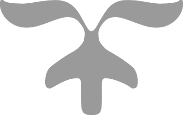 INTRODUCCIÓNBIENVENIDA DEL PRESIDENTE MUNICIPALCULTURA GUBERNAMENTAL NORMATIVIDAD APLICABLEOBJETIVOS DE LA SECRETARÍAGUIAS OPERATIVASPROCEDIMIENTO PARA EL CONTROL DE DOCUMENTOSPROCEDIMIENTOS PARA LA MEJORA DEL DESEMPEÑO INSTITUCIONALMÉTODO DE CONFORMACIÓN DEL MANUAL ORGANIZACIONALIntroducción2Bienvenida de Presidente3Cultura Gubernamental4Normatividad Aplicable7Objetivos de la Dirección8Guías Operativas por Área:Secretaria de Desarrollo EconómicoDirector de Promoción EconómicaJefe de Departamento Ejecutiva URGEJefe de Departamento de Vinculación y EnlaceAsistente de Promoción EconómicaDirector de Fomento EconómicoJefe del Departamento de Capacitación y EventosAsistente de Secretaria de Desarrollo Económico9Procedimiento para el Control de documentos46Modelo de Mejora del desempeño Institucional del MunicipioProcedimiento de Selección de Personal.Procedimiento de Inducción del personal.Procedimiento de capacitación.Procedimiento de rendición de cuentas interno.47Método de Conformación del Manual OrganizacionalHoja de Control de Cambios5051El propósito del presente Manual tiene como fin ser un Instrumento que ayude a guiar, orientar y enfocar todos los esfuerzos de los servidores públicos en el cumplimiento de las funciones alineadas a los objetivos específicos de su puesto de trabajo asignado y a los objetivos de la Dirección a la cual pertenecen, de la misma manera, esta creado para mejorar la comunicación y transmitir información, respecto a la organización, y funcionamiento de cada Dependencia o Institución del H. Ayuntamiento de Mazatlán.Es del interés de la presente Administración Pública, encabezada por el Ing. Carlos Eduardo Felton González, ser eficiente en el desempeño diario de cada Servidor Público que colabora en el Municipio, es por ello, que el Manual Organizacional de cada Dirección fue creado para: Precisar las funciones encomendadas a la Dependencia, para evitar duplicidad de funciones, detectar omisiones y deslindar responsabilidades. Colaborar en la ejecución correcta de las actividades encomendadas al personal y proporcionar la uniformidad. Permitir el ahorro de tiempo y esfuerzos en la ejecución de las funciones, evitando la repetición de instrucciones y directrices. Proporcionar información básica para la planeación e instrumentar medidas de modernización administrativa. Servir como medio de integración al personal de nuevo ingreso, facilitando su incorporación e inducción a las distintas áreas. Ser un instrumento útil de orientación e información sobre las funciones o atribuciones asignadas a las unidades responsables. A partir de este momento eres un elemento importante de presente Administración Pública del H. Ayuntamiento de Mazatlán Sinaloa.Como colaborador, tus cualidades y aptitudes, han permitido considerarte para ingresar a nuestro equipo de trabajo y creemos que tu aporte va a ser fundamental para el logro de los objetivos de tu área de trabajo. Aquí encontrarás compañeros de trabajo cordiales, y un ambiente de trabajo adecuado, donde estoy seguro se te facilitará tener un excelente desempeño.Te felicitamos y nos complace tenerte con nosotros y esperamos que adoptes los valores de nuestra cultura: responsabilidad, disciplina y servicio de excelencia para el bien del país, del estado, de la sociedad y de tu familia. Así mismo, te exhortamos a vivir dichos valores y formes parte activa de este grupo humano que está trabajando para mejorar tu comunidad y ofrecer un excelente servicio a la ciudadanía.Al pertenecer a nuestro equipo de trabajo, has contraído una serie de deberes y responsabilidades que son necesarios cumplir y respetar, es por eso, es de mi gusto presentarte el presente Manual Organizacional de tu Dirección.Aquí encontraras una Guía Operativa que te ayudará a la adopción de tu puesto, ayudándote a enfocar constantemente el objetivo de tus actividades, de la misma manera, te muestra la metodología y parámetros de medición para el desarrollo de tus funciones de manera efectiva y la correspondiente rendición de cuentas hacia tu Jefe Inmediato.Quienes conformamos ésta Administración, entendemos perfectamente que nuestra sociedad y nuestro país esperan lo mejor de todos nosotros, de nuestros resultados y servicios, por lo tanto te invito a aprovechar tus habilidades y conocimientos para mejorar nuestro Mazatlán.De nuevo te doy la bienvenida a éste tu nuevo Equipo de trabajo, deseándote mucho éxito.¡Bienvenido!Ing. Carlos Eduardo Felton GonzálezPresidente del Municipio de Mazatlán, SinaloaMisiónAdministrar de manera eficiente y transparente los recursos del municipio que permita la ejecución de obras y servicios óptimos mediante la integración de esfuerzos entre sociedad y gobierno. VisiónSer un municipio con alto espíritu de servicio, que se acerque a la gente para atender sus necesidades con la prestación y la buena calidad y la buena gestión y administración de los recursos necesarios para implementar acciones que mejoren la calidad de vida de la población en el presente y generen oportunidades para el desarrollo del municipio a futuro.Código de Ética y ConductaPara fortalecer un Modelo de Gobierno que opere y sea eficiente se requiere de una Administración Pública ordenada, honesta y transparente; en este sentido, el Ingeniero Carlos Eduardo Felton González, C. Presidente Municipal de Mazatlán, ha planteado y exhortado a los servidores públicos del Municipio para que se comprometan a cumplir, en el periodo 2014-2016 “Construyendo Futuro”, el Código de Ética y Conducta, a fin de que con sus acciones se incrementen los estándares de calidad de la gestión municipal. El Código tiene como objetivos específicos: Llevar a cabo acciones permanentes para identificar y delimitar las conductas que en situaciones específicas deberán observar los servidores públicos en el desempeño de sus cargos o comisiones.Lograr que los servidores públicos conozcan, entiendan y vivan los valores y principios que dispone este código. Orientar a los servidores públicos en los asuntos relacionados con la emisión, aplicación y cumplimiento del Código, particularmente en caso de dilemas éticos. Este código es de observancia general y obligatoria tiene como objeto enunciar y dar a conocer, los valores y principios de carácter ético, además de orientar la actuación de los servidores públicos del H. Ayuntamiento de Mazatlán, en el desempeño de sus empleos, cargos o comisiones, ante las situaciones concretas que se le presenten, y que deriven de las funciones y actividades propias de la institución. Es responsabilidad de los sujetos de este código, ajustarse en el desempeño de sus actividades a los valores y principios previstas en este, independientemente de las obligaciones específicas que les correspondan conforme al ejercicio de sus funciones. Todo servidor público del H. Ayuntamiento de Mazatlán está obligado a conocer el Código de Ética y Conducta, a fin de aplicarlo en el ámbito de sus competencias, conforme a los valores, principios y conductas estipuladas en éste. Los valores y principios descritos en el presente código serán asumidos y cumplidos de manera consciente y responsable por todos los servidores públicos de la Administración Pública Municipal, con el propósito de consolidarlos en una cultura gubernamental. Todo servidor público, deberá observar los siguientes valores: Bien Común.- Todas las decisiones y acciones del servidor público deben estar dirigidas a la satisfacción de las necesidades e intereses de la sociedad por encima de sus intereses particulares.Entorno Cultural y Ecológico.- El servidor público debe realizar sus actividades evitando la afectación de nuestro patrimonio cultural y del ecosistema donde vive, asumiendo una férrea voluntad de respeto, defensa y preservación de la cultura y del medio ambiente de nuestro país, que se refleja en sus decisiones y actos. Generosidad.- El Servidor público deberá conducirse con una actitud sensible, solidaria de respeto y apoyo a los ciudadanos. Igualdad.- El servidor público debe prestar los servicios que se le han encomendado, a todos los miembros de la sociedad que tengan derecho a recibirlos, sin importar su origen étnico o nacional, el género, la edad, las discapacidades, la condición social, las condiciones de salud, la religión, las opiniones, las preferencias sexuales, el estado civil, preferencia política o cualquier otra que atente contra la dignidad humana. Integridad.- Todo servidor público debe actuar con honestidad atendiendo siempre a la verdad Justicia.- El servidor público debe conducirse invariablemente con apego a las normas jurídicas inherentes a la función que desempeña. Respetar el Estado de Derecho es una responsabilidad que, debe asumir y cumplir. Liderazgo.- El servidor público debe trabajar para convertirse en un decidido promotor de valores y principios en la sociedad y en la institución pública, partiendo del ejemplo personal, ya que a través de su actitud, actuación y desempeño se construye la confianza de los ciudadanos a las instituciones. Respeto.- Todo servidor público debe dar a las personas un trato digno, cortés, cordial y tolerante. Además, está obligado a reconocer y considerar en todo momento los derechos, libertades y cualidades inherentes a la condición humana. Responsabilidad.- El servidor público debe realizar las funciones encomendadas, cumpliendo con las metas y objetivos del H. Ayuntamiento de Mazatlán, a fin de alcanzar con eficiencia y eficacia los resultados esperados, mejorando su desempeño y la atención al ciudadano, asumiendo así las consecuencias de sus actos y decisiones.Subsidiariedad.- El servidor público debe resolver los temas que le sean propios y estar atento para participar en la solución de los problemas en las áreas de sus compañeros, trabajando en equipo para fomentar un gobierno eficaz en la consecución de resultados para el bienestar de Mazatlán. Solidaridad.- Como servidor público debe integrarse plenamente en la comunidad en la que vive y a la cual representa, uniendo sus esfuerzos a los de sus compañeros del gobierno municipal, para servir a los demás en los momentos difíciles y de la vida diaria. Todo servidor público, deberá observar los siguientes principios en el desempeño de sus funciones: Conflicto de Interés y Uso del Cargo Público.- El servidor público se abstendrá de participar en acciones y situaciones que lo beneficien en lo personal o a familiares de manera directa o indirecta.Eficiencia.- El servidor público debe ejercitar la función pública en forma congruente a los fines y propósitos establecidos por el empleo, cargo o comisión de que se trate. Honradez- Como servidor público en el ejercicio de sus funciones, debe utilizar los recursos públicos tanto humanos como materiales, técnicos y financieros, que se le encomiendan o responsabilicen, con el mayor cuidado y esmero, dedicándolos exclusivamente al fin para el que se encuentran efectos. Imparcialidad.- El servidor público no debe desvirtuar el ejercicio de la función pública para beneficiar intereses personales, familiares o de negocios. Lealtad.- El servidor público debe guardar la Constitución Política de los Estados Unidos Mexicanos, la Constitución Política del Estado de Sinaloa, las instituciones y el orden jurídico del país, asimismo, entregarse a la institución, preservando y protegiendo los intereses públicos. Legalidad.- Como servidor público su actuación debe ajustarse a lo expresamente establecido en la Ley.  Transparencia.- El servidor público debe permitir y garantizar el acceso a la información gubernamental, sin más límite que el que imponga el interés público y los derechos de privacidad de los particulares establecidos por la ley. Hacer un uso responsable y claro de los recursos públicos, eliminando cualquier discrecionalidad indebida en su aplicación. Rendición de Cuentas.- El servidor debe asumir plenamente ante la sociedad, la responsabilidad de desempeñar sus funciones en forma adecuada y sujetarse a la evaluación de la propia sociedad. Realizar sus funciones con eficacia y calidad así como contar permanentemente con la disposición para desarrollar procesos de mejora continua, de modernización y de optimización de recursos públicos.La Secretaria de Desarrollo Económico del Municipio de Mazatlán cuenta con un marco jurídico basado en:Artículo 6 de la Constitución Política de los Estados Unidos Mexicanos.Artículo 4 Bis y 109 Bis B de la Constitución Política de los Estados de Sinaloa.Ley de Gobierno Municipal del Estado de Sinaloa.  Reglamento interior del H. Ayuntamiento del Municipio de Mazatlán, Sinaloa.  Artículo 22 Bis del Reglamento de la Administración Pública del Municipio de Mazatlán.  Decreto de la Creación de la Secretaria de Desarrollo Económico del Municipal.OBJETIVOSDiseñar, promover, fomentar y coordinar los programas de desarrollo económico del Municipio a corto, mediano y largo plazo, con la participación de los sectores social y privado. Promover la inversión local, estatal, nacional e internacional, gestionando apoyos y fondos ante instancias estatales y federales, a fin de contribuir en la creación de empleos, a partir del crecimiento y modernización empresarial y productiva, además establecer alianzas estratégicas con otros Municipios para impulsar el Desarrollo Regional.Ejercer políticas públicas humanistas al amparo de los más altos valores éticos y el trabajo corresponsable, condición fundamental para impulsar el desarrollo económico y ofrecer servicios de calidad, en un marco de legalidad y justicia que eleven las condiciones de vida de los Mazatlecos por medio de la vocación Industrial, Turística, Comercio y Servicios, Agrícola, Ganadera y Pesquera, que favorecen el desarrollo de las actividades productivas que pueden ser realizados por individuos o grupos constituidos en empresas con potenciales altamente exitosos. MISION.Ser una Secretaría de Desarrollo Económico con visión social para el Municipio de Mazatlán, promoviendo las nuevas inversiones, fomentando el desarrollo y competitividad de las empresas ya existentes para coadyuvar a la generación de empleos con desarrollo humano.VISION.Hacer de Mazatlán un destino atractivo para la inversión y la instalación de nuevas empresas competitivas, sustentables capaces de potenciar el desarrollo y bienestar de sus habitantes.GUIA OPERATIVAGUIA OPERATIVAGUIA OPERATIVAGUIA OPERATIVAGUIA OPERATIVASecretaría de Desarrollo Económico del Municipio de MazatlánSecretaría de Desarrollo Económico del Municipio de MazatlánSecretaría de Desarrollo Económico del Municipio de MazatlánSecretaría de Desarrollo Económico del Municipio de MazatlánSecretaría de Desarrollo Económico del Municipio de MazatlánSECRETARIA DE DESARROLLO ECONÓMICO SECRETARIA DE DESARROLLO ECONÓMICO SECRETARIA DE DESARROLLO ECONÓMICO SECRETARIA DE DESARROLLO ECONÓMICO SECRETARIA DE DESARROLLO ECONÓMICO ObjetivoObjetivoObjetivoObjetivoObjetivoDiseñar, promover, fomentar y coordinar los programas de desarrollo económico del Municipio a corto, mediano y largo plazo, con la participación de los sectores social y privado. Promover la inversión local, estatal, nacional e internacional, gestionando apoyos y fondos ante instancias estatales y federales, a fin de contribuir en la creación de empleos, a partir del crecimiento y modernización empresarial y productiva, además establecer alianzas estratégicas con otros Municipios para impulsar el Desarrollo Regional. Diseñar, promover, fomentar y coordinar los programas de desarrollo económico del Municipio a corto, mediano y largo plazo, con la participación de los sectores social y privado. Promover la inversión local, estatal, nacional e internacional, gestionando apoyos y fondos ante instancias estatales y federales, a fin de contribuir en la creación de empleos, a partir del crecimiento y modernización empresarial y productiva, además establecer alianzas estratégicas con otros Municipios para impulsar el Desarrollo Regional. Diseñar, promover, fomentar y coordinar los programas de desarrollo económico del Municipio a corto, mediano y largo plazo, con la participación de los sectores social y privado. Promover la inversión local, estatal, nacional e internacional, gestionando apoyos y fondos ante instancias estatales y federales, a fin de contribuir en la creación de empleos, a partir del crecimiento y modernización empresarial y productiva, además establecer alianzas estratégicas con otros Municipios para impulsar el Desarrollo Regional. Diseñar, promover, fomentar y coordinar los programas de desarrollo económico del Municipio a corto, mediano y largo plazo, con la participación de los sectores social y privado. Promover la inversión local, estatal, nacional e internacional, gestionando apoyos y fondos ante instancias estatales y federales, a fin de contribuir en la creación de empleos, a partir del crecimiento y modernización empresarial y productiva, además establecer alianzas estratégicas con otros Municipios para impulsar el Desarrollo Regional. Diseñar, promover, fomentar y coordinar los programas de desarrollo económico del Municipio a corto, mediano y largo plazo, con la participación de los sectores social y privado. Promover la inversión local, estatal, nacional e internacional, gestionando apoyos y fondos ante instancias estatales y federales, a fin de contribuir en la creación de empleos, a partir del crecimiento y modernización empresarial y productiva, además establecer alianzas estratégicas con otros Municipios para impulsar el Desarrollo Regional. Conocimientos y HabilidadesConocimientos y HabilidadesConocimientos y HabilidadesConocimientos y HabilidadesConocimientos y HabilidadesDirección y AdministraciónDirección y AdministraciónLiderazgoLiderazgoLiderazgoGestión de Recursos PúblicosGestión de Recursos PúblicosVisión EstratégicaVisión EstratégicaVisión EstratégicaTrámites y estímulos fiscalesTrámites y estímulos fiscalesExcelente calidad de servicioExcelente calidad de servicioExcelente calidad de servicioSistema Financiero de MéxicoSistema Financiero de MéxicoRelaciones PúblicasRelaciones PúblicasRelaciones PúblicasEvaluación de proyectos de inversiónEvaluación de proyectos de inversiónPlan Municipal de DesarrolloPlan Municipal de DesarrolloPlan Municipal de DesarrolloHerramientas y equipoHerramientas y equipoHerramientas y equipoHerramientas y equipoHerramientas y equipoVehículoVehículoPlanes, Proyectos y ProgramasPlanes, Proyectos y ProgramasPlanes, Proyectos y ProgramasComputadora / ImpresoraComputadora / ImpresoraPaquetería OfficePaquetería OfficePaquetería OfficeTeléfono / CelularTeléfono / CelularInternetInternetInternetPuestos a su cargoDirector de Promoción EconómicaDirector de Fomento EconómicoAsistente de Secretaria de Desarrollo EconómicoChoferPuestos a su cargoDirector de Promoción EconómicaDirector de Fomento EconómicoAsistente de Secretaria de Desarrollo EconómicoChoferPuestos a su cargoDirector de Promoción EconómicaDirector de Fomento EconómicoAsistente de Secretaria de Desarrollo EconómicoChoferPuestos a su cargoDirector de Promoción EconómicaDirector de Fomento EconómicoAsistente de Secretaria de Desarrollo EconómicoChoferPuestos a su cargoDirector de Promoción EconómicaDirector de Fomento EconómicoAsistente de Secretaria de Desarrollo EconómicoChoferJefe InmediatoPresidente MunicipalJefe InmediatoPresidente MunicipalJefe InmediatoPresidente MunicipalJefe InmediatoPresidente MunicipalJefe InmediatoPresidente MunicipalDepartamento del Jefe InmediatoDepartamento del Jefe InmediatoDepartamento del Jefe InmediatoDepartamento del Jefe InmediatoDepartamento del Jefe InmediatoPresidencia MunicipalPresidencia MunicipalPresidencia MunicipalPresidencia MunicipalPresidencia MunicipalResponsable de actualización de esta guíaResponsable de actualización de esta guíaResponsable de actualización de esta guíaResponsable de actualización de esta guíaResponsable de actualización de esta guíaDirección de Recursos Humanos del H. Ayuntamiento de MazatlánDirección de Recursos Humanos del H. Ayuntamiento de MazatlánDirección de Recursos Humanos del H. Ayuntamiento de MazatlánDirección de Recursos Humanos del H. Ayuntamiento de MazatlánDirección de Recursos Humanos del H. Ayuntamiento de MazatlánFUNCION 1. PROMOCIÓN Y FOMENTO ECONÓMICO MUNICIPALFUNCION 1. PROMOCIÓN Y FOMENTO ECONÓMICO MUNICIPALFUNCION 1. PROMOCIÓN Y FOMENTO ECONÓMICO MUNICIPALFUNCION 1. PROMOCIÓN Y FOMENTO ECONÓMICO MUNICIPALFUNCION 1. PROMOCIÓN Y FOMENTO ECONÓMICO MUNICIPALFUNCION 1. PROMOCIÓN Y FOMENTO ECONÓMICO MUNICIPALPromover, fomentar, regular y evaluar el desarrollo de la actividad económica en el Municipio.Diseñar, coordinar, fomentar y ejecutar los programas de desarrollo económico del Municipio a corto, mediano y largo plazo.Promover el desarrollo económico del Municipio con la participación de los sectores social y privado.Promover la inversión local, estatal, nacional e internacional así como las conversiones, en los términos de las disposiciones jurídicas aplicables.Gestionar y tramitar ante las instancias correspondientes, estatales, nacionales e internacionales, lo apoyos y fondos necesarios para el desarrollo económico con el fin de contribuir a la creación de empleos y a la ampliación y modernización de la planta productiva regional.Fomentar la actividad explotadora de los bienes y servicios que se produzcan y se generen en el municipio que tengan mercados potenciales.Formular un portafolio de oportunidades de inversión sectorial atractiva en Mazatlán y promoverlo entre las empresas locales, estatales, nacionales e internacionales. Promover negocios mediante la búsqueda de nichos de mercado para los productos regionales, de empresas que deseen alianzas estratégicas de comercialización, producción y de inversión extranjera.Promover y difundir conjuntamente con las dependencias y organismos interesados, el desarrollo de las actividades económicas del Municipio a través de publicaciones, ferias, exposiciones y foros en general, en los ámbitos local, estatal, nacional e internacional.Impulsar la investigación y el desarrollo de actividades que conduzcan a aumentar la productividad y mejorar la calidad de los bienes y servicios en las áreas correspondientes.Promover, en coordinación con las demás dependencias e instituciones de educación superior, la investigación científica y tecnológica en el área de su competencia, para el mejor aprovechamiento de los recursos del Municipio.Establecer y operar el sistema de información sobre los recursos y características de las actividades económicas en el Municipio.Integrar y proporcionar a quien solicite información sobre mercados, inversionistas y proveedores nacionales e internacionales, así como mantener la información socioeconómica para proyectos con factibilidad.Promover alternativas de financiamiento que posibiliten la realización de proyectos de inversión y apoyen el crecimiento de la región.Promover en el medio rural la realización de actividades que permitan un mayor desarrollo económico en coordinación con las dependencias correspondientes.Contribuir para que las diferentes áreas de las actividades económicas se apeguen a lo estipulado en los diversos ordenamientos jurídicos y administrativos.Fomentar la industrialización de la producción primaria.Implementar medidas permanentes para la reconversión tecnológica en los procesos productivos.Impulsar programas de capacitación y desarrollo humano, para incrementar la productividad, la especialización y la eficiencia.Impulsar el establecimiento y crecimiento de la micro, pequeña y mediana empresa, así como establecer mecanismos de asesoría, capacitaciones, asistencia técnica y financiamiento.Promover la realización de estudios técnicos para determinar la factibilidad de parques industriales, centros de abasto y comerciales, que permitan aprovechar las características e infraestructura regional.Promover la constitución de figuras asociativas que permitan aprovechar las oportunidades de inversión.Designar y remover libremente al personal de confianza de la Secretaría, cuyo nombramiento no corresponda al Presidente Municipal.PRODUCTIVIDADPromover, fomentar, regular y evaluar el desarrollo de la actividad económica en el Municipio.Diseñar, coordinar, fomentar y ejecutar los programas de desarrollo económico del Municipio a corto, mediano y largo plazo.Promover el desarrollo económico del Municipio con la participación de los sectores social y privado.Promover la inversión local, estatal, nacional e internacional así como las conversiones, en los términos de las disposiciones jurídicas aplicables.Gestionar y tramitar ante las instancias correspondientes, estatales, nacionales e internacionales, lo apoyos y fondos necesarios para el desarrollo económico con el fin de contribuir a la creación de empleos y a la ampliación y modernización de la planta productiva regional.Fomentar la actividad explotadora de los bienes y servicios que se produzcan y se generen en el municipio que tengan mercados potenciales.Formular un portafolio de oportunidades de inversión sectorial atractiva en Mazatlán y promoverlo entre las empresas locales, estatales, nacionales e internacionales. Promover negocios mediante la búsqueda de nichos de mercado para los productos regionales, de empresas que deseen alianzas estratégicas de comercialización, producción y de inversión extranjera.Promover y difundir conjuntamente con las dependencias y organismos interesados, el desarrollo de las actividades económicas del Municipio a través de publicaciones, ferias, exposiciones y foros en general, en los ámbitos local, estatal, nacional e internacional.Impulsar la investigación y el desarrollo de actividades que conduzcan a aumentar la productividad y mejorar la calidad de los bienes y servicios en las áreas correspondientes.Promover, en coordinación con las demás dependencias e instituciones de educación superior, la investigación científica y tecnológica en el área de su competencia, para el mejor aprovechamiento de los recursos del Municipio.Establecer y operar el sistema de información sobre los recursos y características de las actividades económicas en el Municipio.Integrar y proporcionar a quien solicite información sobre mercados, inversionistas y proveedores nacionales e internacionales, así como mantener la información socioeconómica para proyectos con factibilidad.Promover alternativas de financiamiento que posibiliten la realización de proyectos de inversión y apoyen el crecimiento de la región.Promover en el medio rural la realización de actividades que permitan un mayor desarrollo económico en coordinación con las dependencias correspondientes.Contribuir para que las diferentes áreas de las actividades económicas se apeguen a lo estipulado en los diversos ordenamientos jurídicos y administrativos.Fomentar la industrialización de la producción primaria.Implementar medidas permanentes para la reconversión tecnológica en los procesos productivos.Impulsar programas de capacitación y desarrollo humano, para incrementar la productividad, la especialización y la eficiencia.Impulsar el establecimiento y crecimiento de la micro, pequeña y mediana empresa, así como establecer mecanismos de asesoría, capacitaciones, asistencia técnica y financiamiento.Promover la realización de estudios técnicos para determinar la factibilidad de parques industriales, centros de abasto y comerciales, que permitan aprovechar las características e infraestructura regional.Promover la constitución de figuras asociativas que permitan aprovechar las oportunidades de inversión.Designar y remover libremente al personal de confianza de la Secretaría, cuyo nombramiento no corresponda al Presidente Municipal.PRODUCTIVIDADPromover, fomentar, regular y evaluar el desarrollo de la actividad económica en el Municipio.Diseñar, coordinar, fomentar y ejecutar los programas de desarrollo económico del Municipio a corto, mediano y largo plazo.Promover el desarrollo económico del Municipio con la participación de los sectores social y privado.Promover la inversión local, estatal, nacional e internacional así como las conversiones, en los términos de las disposiciones jurídicas aplicables.Gestionar y tramitar ante las instancias correspondientes, estatales, nacionales e internacionales, lo apoyos y fondos necesarios para el desarrollo económico con el fin de contribuir a la creación de empleos y a la ampliación y modernización de la planta productiva regional.Fomentar la actividad explotadora de los bienes y servicios que se produzcan y se generen en el municipio que tengan mercados potenciales.Formular un portafolio de oportunidades de inversión sectorial atractiva en Mazatlán y promoverlo entre las empresas locales, estatales, nacionales e internacionales. Promover negocios mediante la búsqueda de nichos de mercado para los productos regionales, de empresas que deseen alianzas estratégicas de comercialización, producción y de inversión extranjera.Promover y difundir conjuntamente con las dependencias y organismos interesados, el desarrollo de las actividades económicas del Municipio a través de publicaciones, ferias, exposiciones y foros en general, en los ámbitos local, estatal, nacional e internacional.Impulsar la investigación y el desarrollo de actividades que conduzcan a aumentar la productividad y mejorar la calidad de los bienes y servicios en las áreas correspondientes.Promover, en coordinación con las demás dependencias e instituciones de educación superior, la investigación científica y tecnológica en el área de su competencia, para el mejor aprovechamiento de los recursos del Municipio.Establecer y operar el sistema de información sobre los recursos y características de las actividades económicas en el Municipio.Integrar y proporcionar a quien solicite información sobre mercados, inversionistas y proveedores nacionales e internacionales, así como mantener la información socioeconómica para proyectos con factibilidad.Promover alternativas de financiamiento que posibiliten la realización de proyectos de inversión y apoyen el crecimiento de la región.Promover en el medio rural la realización de actividades que permitan un mayor desarrollo económico en coordinación con las dependencias correspondientes.Contribuir para que las diferentes áreas de las actividades económicas se apeguen a lo estipulado en los diversos ordenamientos jurídicos y administrativos.Fomentar la industrialización de la producción primaria.Implementar medidas permanentes para la reconversión tecnológica en los procesos productivos.Impulsar programas de capacitación y desarrollo humano, para incrementar la productividad, la especialización y la eficiencia.Impulsar el establecimiento y crecimiento de la micro, pequeña y mediana empresa, así como establecer mecanismos de asesoría, capacitaciones, asistencia técnica y financiamiento.Promover la realización de estudios técnicos para determinar la factibilidad de parques industriales, centros de abasto y comerciales, que permitan aprovechar las características e infraestructura regional.Promover la constitución de figuras asociativas que permitan aprovechar las oportunidades de inversión.Designar y remover libremente al personal de confianza de la Secretaría, cuyo nombramiento no corresponda al Presidente Municipal.PRODUCTIVIDADPromover, fomentar, regular y evaluar el desarrollo de la actividad económica en el Municipio.Diseñar, coordinar, fomentar y ejecutar los programas de desarrollo económico del Municipio a corto, mediano y largo plazo.Promover el desarrollo económico del Municipio con la participación de los sectores social y privado.Promover la inversión local, estatal, nacional e internacional así como las conversiones, en los términos de las disposiciones jurídicas aplicables.Gestionar y tramitar ante las instancias correspondientes, estatales, nacionales e internacionales, lo apoyos y fondos necesarios para el desarrollo económico con el fin de contribuir a la creación de empleos y a la ampliación y modernización de la planta productiva regional.Fomentar la actividad explotadora de los bienes y servicios que se produzcan y se generen en el municipio que tengan mercados potenciales.Formular un portafolio de oportunidades de inversión sectorial atractiva en Mazatlán y promoverlo entre las empresas locales, estatales, nacionales e internacionales. Promover negocios mediante la búsqueda de nichos de mercado para los productos regionales, de empresas que deseen alianzas estratégicas de comercialización, producción y de inversión extranjera.Promover y difundir conjuntamente con las dependencias y organismos interesados, el desarrollo de las actividades económicas del Municipio a través de publicaciones, ferias, exposiciones y foros en general, en los ámbitos local, estatal, nacional e internacional.Impulsar la investigación y el desarrollo de actividades que conduzcan a aumentar la productividad y mejorar la calidad de los bienes y servicios en las áreas correspondientes.Promover, en coordinación con las demás dependencias e instituciones de educación superior, la investigación científica y tecnológica en el área de su competencia, para el mejor aprovechamiento de los recursos del Municipio.Establecer y operar el sistema de información sobre los recursos y características de las actividades económicas en el Municipio.Integrar y proporcionar a quien solicite información sobre mercados, inversionistas y proveedores nacionales e internacionales, así como mantener la información socioeconómica para proyectos con factibilidad.Promover alternativas de financiamiento que posibiliten la realización de proyectos de inversión y apoyen el crecimiento de la región.Promover en el medio rural la realización de actividades que permitan un mayor desarrollo económico en coordinación con las dependencias correspondientes.Contribuir para que las diferentes áreas de las actividades económicas se apeguen a lo estipulado en los diversos ordenamientos jurídicos y administrativos.Fomentar la industrialización de la producción primaria.Implementar medidas permanentes para la reconversión tecnológica en los procesos productivos.Impulsar programas de capacitación y desarrollo humano, para incrementar la productividad, la especialización y la eficiencia.Impulsar el establecimiento y crecimiento de la micro, pequeña y mediana empresa, así como establecer mecanismos de asesoría, capacitaciones, asistencia técnica y financiamiento.Promover la realización de estudios técnicos para determinar la factibilidad de parques industriales, centros de abasto y comerciales, que permitan aprovechar las características e infraestructura regional.Promover la constitución de figuras asociativas que permitan aprovechar las oportunidades de inversión.Designar y remover libremente al personal de confianza de la Secretaría, cuyo nombramiento no corresponda al Presidente Municipal.PRODUCTIVIDADPromover, fomentar, regular y evaluar el desarrollo de la actividad económica en el Municipio.Diseñar, coordinar, fomentar y ejecutar los programas de desarrollo económico del Municipio a corto, mediano y largo plazo.Promover el desarrollo económico del Municipio con la participación de los sectores social y privado.Promover la inversión local, estatal, nacional e internacional así como las conversiones, en los términos de las disposiciones jurídicas aplicables.Gestionar y tramitar ante las instancias correspondientes, estatales, nacionales e internacionales, lo apoyos y fondos necesarios para el desarrollo económico con el fin de contribuir a la creación de empleos y a la ampliación y modernización de la planta productiva regional.Fomentar la actividad explotadora de los bienes y servicios que se produzcan y se generen en el municipio que tengan mercados potenciales.Formular un portafolio de oportunidades de inversión sectorial atractiva en Mazatlán y promoverlo entre las empresas locales, estatales, nacionales e internacionales. Promover negocios mediante la búsqueda de nichos de mercado para los productos regionales, de empresas que deseen alianzas estratégicas de comercialización, producción y de inversión extranjera.Promover y difundir conjuntamente con las dependencias y organismos interesados, el desarrollo de las actividades económicas del Municipio a través de publicaciones, ferias, exposiciones y foros en general, en los ámbitos local, estatal, nacional e internacional.Impulsar la investigación y el desarrollo de actividades que conduzcan a aumentar la productividad y mejorar la calidad de los bienes y servicios en las áreas correspondientes.Promover, en coordinación con las demás dependencias e instituciones de educación superior, la investigación científica y tecnológica en el área de su competencia, para el mejor aprovechamiento de los recursos del Municipio.Establecer y operar el sistema de información sobre los recursos y características de las actividades económicas en el Municipio.Integrar y proporcionar a quien solicite información sobre mercados, inversionistas y proveedores nacionales e internacionales, así como mantener la información socioeconómica para proyectos con factibilidad.Promover alternativas de financiamiento que posibiliten la realización de proyectos de inversión y apoyen el crecimiento de la región.Promover en el medio rural la realización de actividades que permitan un mayor desarrollo económico en coordinación con las dependencias correspondientes.Contribuir para que las diferentes áreas de las actividades económicas se apeguen a lo estipulado en los diversos ordenamientos jurídicos y administrativos.Fomentar la industrialización de la producción primaria.Implementar medidas permanentes para la reconversión tecnológica en los procesos productivos.Impulsar programas de capacitación y desarrollo humano, para incrementar la productividad, la especialización y la eficiencia.Impulsar el establecimiento y crecimiento de la micro, pequeña y mediana empresa, así como establecer mecanismos de asesoría, capacitaciones, asistencia técnica y financiamiento.Promover la realización de estudios técnicos para determinar la factibilidad de parques industriales, centros de abasto y comerciales, que permitan aprovechar las características e infraestructura regional.Promover la constitución de figuras asociativas que permitan aprovechar las oportunidades de inversión.Designar y remover libremente al personal de confianza de la Secretaría, cuyo nombramiento no corresponda al Presidente Municipal.PRODUCTIVIDADPromover, fomentar, regular y evaluar el desarrollo de la actividad económica en el Municipio.Diseñar, coordinar, fomentar y ejecutar los programas de desarrollo económico del Municipio a corto, mediano y largo plazo.Promover el desarrollo económico del Municipio con la participación de los sectores social y privado.Promover la inversión local, estatal, nacional e internacional así como las conversiones, en los términos de las disposiciones jurídicas aplicables.Gestionar y tramitar ante las instancias correspondientes, estatales, nacionales e internacionales, lo apoyos y fondos necesarios para el desarrollo económico con el fin de contribuir a la creación de empleos y a la ampliación y modernización de la planta productiva regional.Fomentar la actividad explotadora de los bienes y servicios que se produzcan y se generen en el municipio que tengan mercados potenciales.Formular un portafolio de oportunidades de inversión sectorial atractiva en Mazatlán y promoverlo entre las empresas locales, estatales, nacionales e internacionales. Promover negocios mediante la búsqueda de nichos de mercado para los productos regionales, de empresas que deseen alianzas estratégicas de comercialización, producción y de inversión extranjera.Promover y difundir conjuntamente con las dependencias y organismos interesados, el desarrollo de las actividades económicas del Municipio a través de publicaciones, ferias, exposiciones y foros en general, en los ámbitos local, estatal, nacional e internacional.Impulsar la investigación y el desarrollo de actividades que conduzcan a aumentar la productividad y mejorar la calidad de los bienes y servicios en las áreas correspondientes.Promover, en coordinación con las demás dependencias e instituciones de educación superior, la investigación científica y tecnológica en el área de su competencia, para el mejor aprovechamiento de los recursos del Municipio.Establecer y operar el sistema de información sobre los recursos y características de las actividades económicas en el Municipio.Integrar y proporcionar a quien solicite información sobre mercados, inversionistas y proveedores nacionales e internacionales, así como mantener la información socioeconómica para proyectos con factibilidad.Promover alternativas de financiamiento que posibiliten la realización de proyectos de inversión y apoyen el crecimiento de la región.Promover en el medio rural la realización de actividades que permitan un mayor desarrollo económico en coordinación con las dependencias correspondientes.Contribuir para que las diferentes áreas de las actividades económicas se apeguen a lo estipulado en los diversos ordenamientos jurídicos y administrativos.Fomentar la industrialización de la producción primaria.Implementar medidas permanentes para la reconversión tecnológica en los procesos productivos.Impulsar programas de capacitación y desarrollo humano, para incrementar la productividad, la especialización y la eficiencia.Impulsar el establecimiento y crecimiento de la micro, pequeña y mediana empresa, así como establecer mecanismos de asesoría, capacitaciones, asistencia técnica y financiamiento.Promover la realización de estudios técnicos para determinar la factibilidad de parques industriales, centros de abasto y comerciales, que permitan aprovechar las características e infraestructura regional.Promover la constitución de figuras asociativas que permitan aprovechar las oportunidades de inversión.Designar y remover libremente al personal de confianza de la Secretaría, cuyo nombramiento no corresponda al Presidente Municipal.PRODUCTIVIDADPeriódicamente es necesario aplicar una evaluación individual  cada empleado para medir el Índice de Productividad Individual (iPi), de acuerdo a: Periódicamente es necesario aplicar una evaluación individual  cada empleado para medir el Índice de Productividad Individual (iPi), de acuerdo a: Periódicamente es necesario aplicar una evaluación individual  cada empleado para medir el Índice de Productividad Individual (iPi), de acuerdo a: Periódicamente es necesario aplicar una evaluación individual  cada empleado para medir el Índice de Productividad Individual (iPi), de acuerdo a: Periódicamente es necesario aplicar una evaluación individual  cada empleado para medir el Índice de Productividad Individual (iPi), de acuerdo a: Periódicamente es necesario aplicar una evaluación individual  cada empleado para medir el Índice de Productividad Individual (iPi), de acuerdo a: Indicadores de Desempeño individual del Puesto:Indicadores de Desempeño individual del Puesto:Indicadores de Desempeño individual del Puesto:Indicadores de Desempeño individual del Puesto:Indicadores de Desempeño individual del Puesto:Indicadores de Desempeño individual del Puesto:NOMBRE DEL INDICADORNOMBRE DEL INDICADORUNIDADESUNIDADESFRECUENCIAFORMULAEmpleos generadosNuevas inversiones en el MunicipioEmpleos generadosNuevas inversiones en el MunicipioNúmero enteroNúmero enteroNúmero enteroNúmero enteroMensual / AnualMensual / AnualNúmero de nuevos empleos generados en el MunicipioImporte de nuevas inversiones en el MunicipioDocumentación Obligatoria:Documentación Obligatoria:Documentación Obligatoria:Documentación Obligatoria:Documentación Obligatoria:Documentación Obligatoria:REPORTEREPORTEFECHA LIMITE DE ENTREGA                             FECHA LIMITE DE ENTREGA                             FECHA LIMITE DE ENTREGA                             DESTINO                                                                    Planes, Programas, Proyectos y Presupuesto de Desarrollo EconómicoReporte Ejecutivo de inversiones y empleoReporte de avance en las Líneas de AcciónReporte de Indicadores Agenda de Desarrollo MunicipalFichas técnicas de proyectos de inversiónPlanes, Programas, Proyectos y Presupuesto de Desarrollo EconómicoReporte Ejecutivo de inversiones y empleoReporte de avance en las Líneas de AcciónReporte de Indicadores Agenda de Desarrollo MunicipalFichas técnicas de proyectos de inversiónMensual / AnualMensualMensualMensualSegún demandaMensual / AnualMensualMensualMensualSegún demandaMensual / AnualMensualMensualMensualSegún demandaPresidente MunicipalPresidente MunicipalIMPLANSíndico ProcuradorPresidente MunicipalGUIA OPERATIVAGUIA OPERATIVAGUIA OPERATIVAGUIA OPERATIVAGUIA OPERATIVASecretaría de Desarrollo Económico del Municipio de MazatlánSecretaría de Desarrollo Económico del Municipio de MazatlánSecretaría de Desarrollo Económico del Municipio de MazatlánSecretaría de Desarrollo Económico del Municipio de MazatlánSecretaría de Desarrollo Económico del Municipio de MazatlánDIRECTOR DE PROMOCIÓN ECONÓMICADIRECTOR DE PROMOCIÓN ECONÓMICADIRECTOR DE PROMOCIÓN ECONÓMICADIRECTOR DE PROMOCIÓN ECONÓMICADIRECTOR DE PROMOCIÓN ECONÓMICAObjetivoObjetivoObjetivoObjetivoObjetivoPromover con el sector empresarial nuevas inversiones en el Municipio, destacando las facilidades y beneficios de invertir en Mazatlán, así como apoyar a las micro, pequeñas y medianas empresas en la gestión de trámites empresariales y  en la vinculación con entidades públicas y privadas para el acceso al financiamiento.Promover con el sector empresarial nuevas inversiones en el Municipio, destacando las facilidades y beneficios de invertir en Mazatlán, así como apoyar a las micro, pequeñas y medianas empresas en la gestión de trámites empresariales y  en la vinculación con entidades públicas y privadas para el acceso al financiamiento.Promover con el sector empresarial nuevas inversiones en el Municipio, destacando las facilidades y beneficios de invertir en Mazatlán, así como apoyar a las micro, pequeñas y medianas empresas en la gestión de trámites empresariales y  en la vinculación con entidades públicas y privadas para el acceso al financiamiento.Promover con el sector empresarial nuevas inversiones en el Municipio, destacando las facilidades y beneficios de invertir en Mazatlán, así como apoyar a las micro, pequeñas y medianas empresas en la gestión de trámites empresariales y  en la vinculación con entidades públicas y privadas para el acceso al financiamiento.Promover con el sector empresarial nuevas inversiones en el Municipio, destacando las facilidades y beneficios de invertir en Mazatlán, así como apoyar a las micro, pequeñas y medianas empresas en la gestión de trámites empresariales y  en la vinculación con entidades públicas y privadas para el acceso al financiamiento.Conocimientos y HabilidadesConocimientos y HabilidadesConocimientos y HabilidadesConocimientos y HabilidadesConocimientos y HabilidadesAdministraciónAdministraciónLiderazgoLiderazgoLiderazgoGestión de Recursos PúblicosGestión de Recursos PúblicosVisión EstratégicaVisión EstratégicaVisión EstratégicaTrámites y estímulos fiscalesTrámites y estímulos fiscalesExcelente calidad de servicioExcelente calidad de servicioExcelente calidad de servicioSistema Financiero de MéxicoSistema Financiero de MéxicoRelaciones PúblicasRelaciones PúblicasRelaciones PúblicasFormulación y evaluación de proyectos de inversiónFormulación y evaluación de proyectos de inversiónPlan Municipal de DesarrolloPlan Municipal de DesarrolloPlan Municipal de DesarrolloHerramientas y equipoHerramientas y equipoHerramientas y equipoHerramientas y equipoHerramientas y equipoVehículoVehículoProyectorProyectorProyectorLaptop / ImpresoraLaptop / ImpresoraPaquetería OfficePaquetería OfficePaquetería OfficeTeléfono / CelularTeléfono / CelularInternetInternetInternetPuestos a su cargoJefe de Departamento de Vinculación y EnlaceJefe de Departamento Ejecutiva URGEAsistente de Promoción EconómicaPuestos a su cargoJefe de Departamento de Vinculación y EnlaceJefe de Departamento Ejecutiva URGEAsistente de Promoción EconómicaPuestos a su cargoJefe de Departamento de Vinculación y EnlaceJefe de Departamento Ejecutiva URGEAsistente de Promoción EconómicaPuestos a su cargoJefe de Departamento de Vinculación y EnlaceJefe de Departamento Ejecutiva URGEAsistente de Promoción EconómicaPuestos a su cargoJefe de Departamento de Vinculación y EnlaceJefe de Departamento Ejecutiva URGEAsistente de Promoción EconómicaJefe InmediatoSecretaria de Desarrollo EconómicoJefe InmediatoSecretaria de Desarrollo EconómicoJefe InmediatoSecretaria de Desarrollo EconómicoJefe InmediatoSecretaria de Desarrollo EconómicoJefe InmediatoSecretaria de Desarrollo EconómicoDepartamento del Jefe InmediatoDepartamento del Jefe InmediatoDepartamento del Jefe InmediatoDepartamento del Jefe InmediatoDepartamento del Jefe InmediatoSecretaría de Desarrollo EconómicoSecretaría de Desarrollo EconómicoSecretaría de Desarrollo EconómicoSecretaría de Desarrollo EconómicoSecretaría de Desarrollo EconómicoResponsable de actualización de esta guíaResponsable de actualización de esta guíaResponsable de actualización de esta guíaResponsable de actualización de esta guíaResponsable de actualización de esta guíaDirección de Recursos Humanos del H. Ayuntamiento de MazatlánDirección de Recursos Humanos del H. Ayuntamiento de MazatlánDirección de Recursos Humanos del H. Ayuntamiento de MazatlánDirección de Recursos Humanos del H. Ayuntamiento de MazatlánDirección de Recursos Humanos del H. Ayuntamiento de MazatlánFUNCION 1. PROMOVER CON EL SECTOR EMPRESARIAL NUEVAS INVERSIONES EN EL MUNICIPIOFUNCION 1. PROMOVER CON EL SECTOR EMPRESARIAL NUEVAS INVERSIONES EN EL MUNICIPIOFUNCION 1. PROMOVER CON EL SECTOR EMPRESARIAL NUEVAS INVERSIONES EN EL MUNICIPIOFUNCION 1. PROMOVER CON EL SECTOR EMPRESARIAL NUEVAS INVERSIONES EN EL MUNICIPIOFUNCION 1. PROMOVER CON EL SECTOR EMPRESARIAL NUEVAS INVERSIONES EN EL MUNICIPIOFUNCION 1. PROMOVER CON EL SECTOR EMPRESARIAL NUEVAS INVERSIONES EN EL MUNICIPIOAtender  a los inversionistas que se acercan a la oficina de Promoción Económica asesorándolos acerca de los sectores donde pueden invertir y los beneficios que se obtienen al instalar una empresa  en el Municipio.Buscar nuevos inversionistas en Dependencias, Cámaras y Organismos Empresariales,  realizando presentaciones sobre del desarrollo económico en el Municipio.Realizar reuniones en Dependencias homólogas de otros municipios para comunicarles las facilidades y beneficios de invertir en Mazatlán.PRODUCTIVIDADAtender  a los inversionistas que se acercan a la oficina de Promoción Económica asesorándolos acerca de los sectores donde pueden invertir y los beneficios que se obtienen al instalar una empresa  en el Municipio.Buscar nuevos inversionistas en Dependencias, Cámaras y Organismos Empresariales,  realizando presentaciones sobre del desarrollo económico en el Municipio.Realizar reuniones en Dependencias homólogas de otros municipios para comunicarles las facilidades y beneficios de invertir en Mazatlán.PRODUCTIVIDADAtender  a los inversionistas que se acercan a la oficina de Promoción Económica asesorándolos acerca de los sectores donde pueden invertir y los beneficios que se obtienen al instalar una empresa  en el Municipio.Buscar nuevos inversionistas en Dependencias, Cámaras y Organismos Empresariales,  realizando presentaciones sobre del desarrollo económico en el Municipio.Realizar reuniones en Dependencias homólogas de otros municipios para comunicarles las facilidades y beneficios de invertir en Mazatlán.PRODUCTIVIDADAtender  a los inversionistas que se acercan a la oficina de Promoción Económica asesorándolos acerca de los sectores donde pueden invertir y los beneficios que se obtienen al instalar una empresa  en el Municipio.Buscar nuevos inversionistas en Dependencias, Cámaras y Organismos Empresariales,  realizando presentaciones sobre del desarrollo económico en el Municipio.Realizar reuniones en Dependencias homólogas de otros municipios para comunicarles las facilidades y beneficios de invertir en Mazatlán.PRODUCTIVIDADAtender  a los inversionistas que se acercan a la oficina de Promoción Económica asesorándolos acerca de los sectores donde pueden invertir y los beneficios que se obtienen al instalar una empresa  en el Municipio.Buscar nuevos inversionistas en Dependencias, Cámaras y Organismos Empresariales,  realizando presentaciones sobre del desarrollo económico en el Municipio.Realizar reuniones en Dependencias homólogas de otros municipios para comunicarles las facilidades y beneficios de invertir en Mazatlán.PRODUCTIVIDADAtender  a los inversionistas que se acercan a la oficina de Promoción Económica asesorándolos acerca de los sectores donde pueden invertir y los beneficios que se obtienen al instalar una empresa  en el Municipio.Buscar nuevos inversionistas en Dependencias, Cámaras y Organismos Empresariales,  realizando presentaciones sobre del desarrollo económico en el Municipio.Realizar reuniones en Dependencias homólogas de otros municipios para comunicarles las facilidades y beneficios de invertir en Mazatlán.PRODUCTIVIDADPeriódicamente es necesario aplicar una evaluación individual  cada empleado para medir el Índice de Productividad Individual (iPi), de acuerdo a: Periódicamente es necesario aplicar una evaluación individual  cada empleado para medir el Índice de Productividad Individual (iPi), de acuerdo a: Periódicamente es necesario aplicar una evaluación individual  cada empleado para medir el Índice de Productividad Individual (iPi), de acuerdo a: Periódicamente es necesario aplicar una evaluación individual  cada empleado para medir el Índice de Productividad Individual (iPi), de acuerdo a: Periódicamente es necesario aplicar una evaluación individual  cada empleado para medir el Índice de Productividad Individual (iPi), de acuerdo a: Periódicamente es necesario aplicar una evaluación individual  cada empleado para medir el Índice de Productividad Individual (iPi), de acuerdo a: Indicadores de Desempeño individual del Puesto:Indicadores de Desempeño individual del Puesto:Indicadores de Desempeño individual del Puesto:Indicadores de Desempeño individual del Puesto:Indicadores de Desempeño individual del Puesto:Indicadores de Desempeño individual del Puesto:NOMBRE DEL INDICADORNOMBRE DEL INDICADORUNIDADESUNIDADESFRECUENCIAFORMULANuevas inversiones en el MunicipioNuevas inversiones en el MunicipioNúmero EnteroNúmero EnteroMensual / AnualImporte de nuevas inversiones en el MunicipioDocumentación Obligatoria:Documentación Obligatoria:Documentación Obligatoria:Documentación Obligatoria:Documentación Obligatoria:Documentación Obligatoria:REPORTEREPORTEFECHA LIMITE DE ENTREGA                             FECHA LIMITE DE ENTREGA                             FECHA LIMITE DE ENTREGA                             DESTINO                                                                    Oficios de invitaciónPresentaciones Ejecutivas de Desarrollo EconómicoOficios de invitaciónPresentaciones Ejecutivas de Desarrollo EconómicoSegún demandaSegún demandaSegún demandaSegún demandaSegún demandaSegún demandaDependencias, Cámaras y Organismos EmpresarialesPromoción EconómicaFUNCION 2. APOYAR A LAS MIPYMES EN LA GESTIÓN DE TRÁMITES EMPRESARIALESFUNCION 2. APOYAR A LAS MIPYMES EN LA GESTIÓN DE TRÁMITES EMPRESARIALESFUNCION 2. APOYAR A LAS MIPYMES EN LA GESTIÓN DE TRÁMITES EMPRESARIALESFUNCION 2. APOYAR A LAS MIPYMES EN LA GESTIÓN DE TRÁMITES EMPRESARIALESVincular a los inversionistas con otras dependencias del municipio para que realicen los trámites estatales, municipales y federales necesarios para la apertura de su negocio. Supervisar que los trámites empresariales se realicen en tiempo y forma, acompañando al inversionista si se requiere.Vincular al inversionista con entidades financieras y programas de apoyo de otras dependencias u organismos públicos para el acceso al financiamiento.Asesorar y ubicar al inversionista con respecto a los trámites y apoyos que necesita para su negocio.Coordinar la operación de la oficina de URGE (Unidad Rápida de Gestión Empresarial) que gestiona tramites y apoyos para las MIPYMES.PRODUCTIVIDADVincular a los inversionistas con otras dependencias del municipio para que realicen los trámites estatales, municipales y federales necesarios para la apertura de su negocio. Supervisar que los trámites empresariales se realicen en tiempo y forma, acompañando al inversionista si se requiere.Vincular al inversionista con entidades financieras y programas de apoyo de otras dependencias u organismos públicos para el acceso al financiamiento.Asesorar y ubicar al inversionista con respecto a los trámites y apoyos que necesita para su negocio.Coordinar la operación de la oficina de URGE (Unidad Rápida de Gestión Empresarial) que gestiona tramites y apoyos para las MIPYMES.PRODUCTIVIDADVincular a los inversionistas con otras dependencias del municipio para que realicen los trámites estatales, municipales y federales necesarios para la apertura de su negocio. Supervisar que los trámites empresariales se realicen en tiempo y forma, acompañando al inversionista si se requiere.Vincular al inversionista con entidades financieras y programas de apoyo de otras dependencias u organismos públicos para el acceso al financiamiento.Asesorar y ubicar al inversionista con respecto a los trámites y apoyos que necesita para su negocio.Coordinar la operación de la oficina de URGE (Unidad Rápida de Gestión Empresarial) que gestiona tramites y apoyos para las MIPYMES.PRODUCTIVIDADVincular a los inversionistas con otras dependencias del municipio para que realicen los trámites estatales, municipales y federales necesarios para la apertura de su negocio. Supervisar que los trámites empresariales se realicen en tiempo y forma, acompañando al inversionista si se requiere.Vincular al inversionista con entidades financieras y programas de apoyo de otras dependencias u organismos públicos para el acceso al financiamiento.Asesorar y ubicar al inversionista con respecto a los trámites y apoyos que necesita para su negocio.Coordinar la operación de la oficina de URGE (Unidad Rápida de Gestión Empresarial) que gestiona tramites y apoyos para las MIPYMES.PRODUCTIVIDADPeriódicamente es necesario aplicar una evaluación individual  cada empleado para medir el Índice de Productividad Individual (iPi), de acuerdo a: Periódicamente es necesario aplicar una evaluación individual  cada empleado para medir el Índice de Productividad Individual (iPi), de acuerdo a: Periódicamente es necesario aplicar una evaluación individual  cada empleado para medir el Índice de Productividad Individual (iPi), de acuerdo a: Periódicamente es necesario aplicar una evaluación individual  cada empleado para medir el Índice de Productividad Individual (iPi), de acuerdo a: Indicadores de Desempeño individual del Puesto:Indicadores de Desempeño individual del Puesto:Indicadores de Desempeño individual del Puesto:Indicadores de Desempeño individual del Puesto:NOMBRE DEL INDICADORUNIDADESFRECUENCIAFORMULATrámites empresarialesNúmero enteroMensualNúmero de trámites empresariales efectuados con éxitoDocumentación Obligatoria:Documentación Obligatoria:Documentación Obligatoria:Documentación Obligatoria:REPORTEFECHA LIMITE DE ENTREGA                             FECHA LIMITE DE ENTREGA                             DESTINO                                                                    Fichas técnicas de proyectosOficios para trámitesSegún demandaSegún demandaSegún demandaSegún demandaPresidencia, Secretaria de Desarrollo EconómicoDependencias Municipales y EstatalesFUNCION 3. OTRAS FUNCIONES DE PROMOCIÓN ECONÓMICAFUNCION 3. OTRAS FUNCIONES DE PROMOCIÓN ECONÓMICAFUNCION 3. OTRAS FUNCIONES DE PROMOCIÓN ECONÓMICAFUNCION 3. OTRAS FUNCIONES DE PROMOCIÓN ECONÓMICARevisar la información generada por la Secretaría de Desarrollo Económico Municipal para atender los diferentes requerimientos de información interna y externaPromover la participación de empresarios e inversionistas en eventos, ferias, exposiciones locales, estatales y nacionales en materia económica.Identificar los eventos, ferias y exposiciones empresariales que sean atractivos para el empresario e inversionista, e invitarlos a que participen por medio de correos electrónicos, oficios, y personalmente.Participar en reuniones con empresarios, cámaras y organismos empresariales, dependencias para apoyar a la Secretaría de Desarrollo Económico Municipal.PRODUCTIVIDADRevisar la información generada por la Secretaría de Desarrollo Económico Municipal para atender los diferentes requerimientos de información interna y externaPromover la participación de empresarios e inversionistas en eventos, ferias, exposiciones locales, estatales y nacionales en materia económica.Identificar los eventos, ferias y exposiciones empresariales que sean atractivos para el empresario e inversionista, e invitarlos a que participen por medio de correos electrónicos, oficios, y personalmente.Participar en reuniones con empresarios, cámaras y organismos empresariales, dependencias para apoyar a la Secretaría de Desarrollo Económico Municipal.PRODUCTIVIDADRevisar la información generada por la Secretaría de Desarrollo Económico Municipal para atender los diferentes requerimientos de información interna y externaPromover la participación de empresarios e inversionistas en eventos, ferias, exposiciones locales, estatales y nacionales en materia económica.Identificar los eventos, ferias y exposiciones empresariales que sean atractivos para el empresario e inversionista, e invitarlos a que participen por medio de correos electrónicos, oficios, y personalmente.Participar en reuniones con empresarios, cámaras y organismos empresariales, dependencias para apoyar a la Secretaría de Desarrollo Económico Municipal.PRODUCTIVIDADRevisar la información generada por la Secretaría de Desarrollo Económico Municipal para atender los diferentes requerimientos de información interna y externaPromover la participación de empresarios e inversionistas en eventos, ferias, exposiciones locales, estatales y nacionales en materia económica.Identificar los eventos, ferias y exposiciones empresariales que sean atractivos para el empresario e inversionista, e invitarlos a que participen por medio de correos electrónicos, oficios, y personalmente.Participar en reuniones con empresarios, cámaras y organismos empresariales, dependencias para apoyar a la Secretaría de Desarrollo Económico Municipal.PRODUCTIVIDADPeriódicamente es necesario aplicar una evaluación individual  cada empleado para medir el Índice de Productividad Individual (iPi), de acuerdo a: Periódicamente es necesario aplicar una evaluación individual  cada empleado para medir el Índice de Productividad Individual (iPi), de acuerdo a: Periódicamente es necesario aplicar una evaluación individual  cada empleado para medir el Índice de Productividad Individual (iPi), de acuerdo a: Periódicamente es necesario aplicar una evaluación individual  cada empleado para medir el Índice de Productividad Individual (iPi), de acuerdo a: Indicadores de Desempeño individual del Puesto:Indicadores de Desempeño individual del Puesto:Indicadores de Desempeño individual del Puesto:Indicadores de Desempeño individual del Puesto:NOMBRE DEL INDICADORUNIDADESFRECUENCIAFORMULAEntrega de reportes%Según demandaReportes entregados / Reportes solicitadosDocumentación Obligatoria:Documentación Obligatoria:Documentación Obligatoria:Documentación Obligatoria:REPORTEFECHA LIMITE DE ENTREGA                             FECHA LIMITE DE ENTREGA                             DESTINO                                                                    Reporte de Avance de programas y proyectosReportes EjecutivosSegún demandaSegún demandaSegún demandaSegún demandaPresidente Municipal, Secretaria de Desarrollo EconómicoDependencias y OrganismosGUIA OPERATIVAGUIA OPERATIVAGUIA OPERATIVAGUIA OPERATIVAGUIA OPERATIVASecretaría de Desarrollo Económico del Municipio de MazatlánSecretaría de Desarrollo Económico del Municipio de MazatlánSecretaría de Desarrollo Económico del Municipio de MazatlánSecretaría de Desarrollo Económico del Municipio de MazatlánSecretaría de Desarrollo Económico del Municipio de MazatlánJEFE DE DEPARTAMENTO EJECUTIVA URGEJEFE DE DEPARTAMENTO EJECUTIVA URGEJEFE DE DEPARTAMENTO EJECUTIVA URGEJEFE DE DEPARTAMENTO EJECUTIVA URGEJEFE DE DEPARTAMENTO EJECUTIVA URGEObjetivoObjetivoObjetivoObjetivoObjetivoProporcionar información, gestionar apoyos ante instancias estatales y federales,  apoyar en trámites empresariales, económicos y generales  a empresarios, emprendedores y ciudadanía, vincular con otras Dependencias y Organismos para potencializar el desarrollo económico del Municipio.Proporcionar información, gestionar apoyos ante instancias estatales y federales,  apoyar en trámites empresariales, económicos y generales  a empresarios, emprendedores y ciudadanía, vincular con otras Dependencias y Organismos para potencializar el desarrollo económico del Municipio.Proporcionar información, gestionar apoyos ante instancias estatales y federales,  apoyar en trámites empresariales, económicos y generales  a empresarios, emprendedores y ciudadanía, vincular con otras Dependencias y Organismos para potencializar el desarrollo económico del Municipio.Proporcionar información, gestionar apoyos ante instancias estatales y federales,  apoyar en trámites empresariales, económicos y generales  a empresarios, emprendedores y ciudadanía, vincular con otras Dependencias y Organismos para potencializar el desarrollo económico del Municipio.Proporcionar información, gestionar apoyos ante instancias estatales y federales,  apoyar en trámites empresariales, económicos y generales  a empresarios, emprendedores y ciudadanía, vincular con otras Dependencias y Organismos para potencializar el desarrollo económico del Municipio.Conocimientos y HabilidadesConocimientos y HabilidadesConocimientos y HabilidadesConocimientos y HabilidadesConocimientos y HabilidadesAspectos Económicos y FinancierosAspectos Económicos y FinancierosConvocatorias INADEMConvocatorias INADEMConvocatorias INADEMManejo de plataformas para trámites y apoyosManejo de plataformas para trámites y apoyosExcelente calidad de servicioExcelente calidad de servicioExcelente calidad de servicioTrámites y apoyos para empresarios,Trámites y apoyos para empresarios,Comunicación AsertivaComunicación AsertivaComunicación Asertivaemprendedores, ciudadaníaemprendedores, ciudadaníaManejo de Equipo de CómputoManejo de Equipo de CómputoManejo de Equipo de CómputoHerramientas y equipoHerramientas y equipoHerramientas y equipoHerramientas y equipoHerramientas y equipoComputadora / ImpresoraComputadora / ImpresoraPágina web de Buro de Crédito y CONDUSEFPágina web de Buro de Crédito y CONDUSEFPágina web de Buro de Crédito y CONDUSEFTeléfono / CelularTeléfono / CelularPágina Web Gestion.sinaloa.gob.mx e INADEMPágina Web Gestion.sinaloa.gob.mx e INADEMPágina Web Gestion.sinaloa.gob.mx e INADEMCopiadora / EscánerCopiadora / EscánerPaquetería OfficePaquetería OfficePaquetería OfficePuestos a su cargoNingunoPuestos a su cargoNingunoPuestos a su cargoNingunoPuestos a su cargoNingunoPuestos a su cargoNingunoJefe InmediatoDirector de Promoción EconómicaJefe InmediatoDirector de Promoción EconómicaJefe InmediatoDirector de Promoción EconómicaJefe InmediatoDirector de Promoción EconómicaJefe InmediatoDirector de Promoción EconómicaDepartamento del Jefe InmediatoDepartamento del Jefe InmediatoDepartamento del Jefe InmediatoDepartamento del Jefe InmediatoDepartamento del Jefe InmediatoDirección de Promoción EconómicaDirección de Promoción EconómicaDirección de Promoción EconómicaDirección de Promoción EconómicaDirección de Promoción EconómicaResponsable de actualización de esta guíaResponsable de actualización de esta guíaResponsable de actualización de esta guíaResponsable de actualización de esta guíaResponsable de actualización de esta guíaDirección de Recursos Humanos del H. Ayuntamiento de MazatlánDirección de Recursos Humanos del H. Ayuntamiento de MazatlánDirección de Recursos Humanos del H. Ayuntamiento de MazatlánDirección de Recursos Humanos del H. Ayuntamiento de MazatlánDirección de Recursos Humanos del H. Ayuntamiento de MazatlánFUNCION 1. GESTIONES, VINCULACIONES Y TRÁMITESFUNCION 1. GESTIONES, VINCULACIONES Y TRÁMITESFUNCION 1. GESTIONES, VINCULACIONES Y TRÁMITESFUNCION 1. GESTIONES, VINCULACIONES Y TRÁMITESFUNCION 1. GESTIONES, VINCULACIONES Y TRÁMITESFUNCION 1. GESTIONES, VINCULACIONES Y TRÁMITESGestionar el dictamen de uso de suelo (construcción, operación y factibilidad) para las personas físicas o morales que lo soliciten.Proporcionar al ciudadano el reporte especial de Buró de crédito  y Círculo de crédito a solicitud del interesado, así como apoyar en reclamaciones ante Sociedades de información crediticia.Realizar el trámite para registro de slogan o marcas comerciales de negocios y empresas, revisando a nivel nacional  si la marca ya está registrada (búsqueda fonética).	Dar atención al ciudadano para el trámite de código de barras para usarlo en productos comerciales.Realizar el trámite ante Secretaria de Economía para solicitar la razón social de la sociedad que se constituirá.Vincular las diferentes convocatorias que tiene el INADEM y apoyar a los empresarios en el registro de la convocatoria 5.1, y en si caso vincular a emprendedores y empresarios con Incubadoras en la convocatoria 2.3.Gestionar quejas del ciudadano con respecto a instituciones financieras, seguros, hipotecarias, afores, ante CONDUCEF.Realizar el trámite de anuencia de protección civil, enviando un Oficio dirigido al encargado de protección civil para la revisión del local comercial.Tramitar cartas de no adeudo municipal y estatal, solicitando que se revise a la persona física o moral para que esté libre de adeudo con todos los impuestos estatales.Dar atención al Empresario para realizar el trámite del permiso de colocación de anuncios.		Realizar el trámite de avisos de funcionamiento y licencia sanitaria para el establecimiento de negocios de bienes o servicios ante la COEPRIS.Llevar el registro ante Gobierno del Estado del padrón de proveedores  para útiles y uniformes.		Brindar asesoría para gestionar créditos a microempresarios, vinculándolos a RED FOSIN, Crédito Joven y Financiera Nacional de Desarrollo; en el caso de Crédito Joven recibir documentación y canalizarla a Gobierno del Estado.Realizar trámites de dictámenes de impacto vial, asesorando al solicitante para realizar un oficio dirigido al Director de vialidad y transportes del Gobierno del Estado.Realizar trámite de alineamiento y número oficial de predios con giro comercial.	Dar asesoría al ciudadano para realizar el trámite para obtener la licencia de funcionamiento Municipal y carta de opción favorable para la venta de alcohol.Ofrecer el diseño de Logotipo y etiquetas para emprendedores que lo soliciten, gestionándolo ante SEDEC de Gobierno del Estado.Realizar el trámite ante FONART para apoyar con recursos económicos a artesanos.PRODUCTIVIDADGestionar el dictamen de uso de suelo (construcción, operación y factibilidad) para las personas físicas o morales que lo soliciten.Proporcionar al ciudadano el reporte especial de Buró de crédito  y Círculo de crédito a solicitud del interesado, así como apoyar en reclamaciones ante Sociedades de información crediticia.Realizar el trámite para registro de slogan o marcas comerciales de negocios y empresas, revisando a nivel nacional  si la marca ya está registrada (búsqueda fonética).	Dar atención al ciudadano para el trámite de código de barras para usarlo en productos comerciales.Realizar el trámite ante Secretaria de Economía para solicitar la razón social de la sociedad que se constituirá.Vincular las diferentes convocatorias que tiene el INADEM y apoyar a los empresarios en el registro de la convocatoria 5.1, y en si caso vincular a emprendedores y empresarios con Incubadoras en la convocatoria 2.3.Gestionar quejas del ciudadano con respecto a instituciones financieras, seguros, hipotecarias, afores, ante CONDUCEF.Realizar el trámite de anuencia de protección civil, enviando un Oficio dirigido al encargado de protección civil para la revisión del local comercial.Tramitar cartas de no adeudo municipal y estatal, solicitando que se revise a la persona física o moral para que esté libre de adeudo con todos los impuestos estatales.Dar atención al Empresario para realizar el trámite del permiso de colocación de anuncios.		Realizar el trámite de avisos de funcionamiento y licencia sanitaria para el establecimiento de negocios de bienes o servicios ante la COEPRIS.Llevar el registro ante Gobierno del Estado del padrón de proveedores  para útiles y uniformes.		Brindar asesoría para gestionar créditos a microempresarios, vinculándolos a RED FOSIN, Crédito Joven y Financiera Nacional de Desarrollo; en el caso de Crédito Joven recibir documentación y canalizarla a Gobierno del Estado.Realizar trámites de dictámenes de impacto vial, asesorando al solicitante para realizar un oficio dirigido al Director de vialidad y transportes del Gobierno del Estado.Realizar trámite de alineamiento y número oficial de predios con giro comercial.	Dar asesoría al ciudadano para realizar el trámite para obtener la licencia de funcionamiento Municipal y carta de opción favorable para la venta de alcohol.Ofrecer el diseño de Logotipo y etiquetas para emprendedores que lo soliciten, gestionándolo ante SEDEC de Gobierno del Estado.Realizar el trámite ante FONART para apoyar con recursos económicos a artesanos.PRODUCTIVIDADGestionar el dictamen de uso de suelo (construcción, operación y factibilidad) para las personas físicas o morales que lo soliciten.Proporcionar al ciudadano el reporte especial de Buró de crédito  y Círculo de crédito a solicitud del interesado, así como apoyar en reclamaciones ante Sociedades de información crediticia.Realizar el trámite para registro de slogan o marcas comerciales de negocios y empresas, revisando a nivel nacional  si la marca ya está registrada (búsqueda fonética).	Dar atención al ciudadano para el trámite de código de barras para usarlo en productos comerciales.Realizar el trámite ante Secretaria de Economía para solicitar la razón social de la sociedad que se constituirá.Vincular las diferentes convocatorias que tiene el INADEM y apoyar a los empresarios en el registro de la convocatoria 5.1, y en si caso vincular a emprendedores y empresarios con Incubadoras en la convocatoria 2.3.Gestionar quejas del ciudadano con respecto a instituciones financieras, seguros, hipotecarias, afores, ante CONDUCEF.Realizar el trámite de anuencia de protección civil, enviando un Oficio dirigido al encargado de protección civil para la revisión del local comercial.Tramitar cartas de no adeudo municipal y estatal, solicitando que se revise a la persona física o moral para que esté libre de adeudo con todos los impuestos estatales.Dar atención al Empresario para realizar el trámite del permiso de colocación de anuncios.		Realizar el trámite de avisos de funcionamiento y licencia sanitaria para el establecimiento de negocios de bienes o servicios ante la COEPRIS.Llevar el registro ante Gobierno del Estado del padrón de proveedores  para útiles y uniformes.		Brindar asesoría para gestionar créditos a microempresarios, vinculándolos a RED FOSIN, Crédito Joven y Financiera Nacional de Desarrollo; en el caso de Crédito Joven recibir documentación y canalizarla a Gobierno del Estado.Realizar trámites de dictámenes de impacto vial, asesorando al solicitante para realizar un oficio dirigido al Director de vialidad y transportes del Gobierno del Estado.Realizar trámite de alineamiento y número oficial de predios con giro comercial.	Dar asesoría al ciudadano para realizar el trámite para obtener la licencia de funcionamiento Municipal y carta de opción favorable para la venta de alcohol.Ofrecer el diseño de Logotipo y etiquetas para emprendedores que lo soliciten, gestionándolo ante SEDEC de Gobierno del Estado.Realizar el trámite ante FONART para apoyar con recursos económicos a artesanos.PRODUCTIVIDADGestionar el dictamen de uso de suelo (construcción, operación y factibilidad) para las personas físicas o morales que lo soliciten.Proporcionar al ciudadano el reporte especial de Buró de crédito  y Círculo de crédito a solicitud del interesado, así como apoyar en reclamaciones ante Sociedades de información crediticia.Realizar el trámite para registro de slogan o marcas comerciales de negocios y empresas, revisando a nivel nacional  si la marca ya está registrada (búsqueda fonética).	Dar atención al ciudadano para el trámite de código de barras para usarlo en productos comerciales.Realizar el trámite ante Secretaria de Economía para solicitar la razón social de la sociedad que se constituirá.Vincular las diferentes convocatorias que tiene el INADEM y apoyar a los empresarios en el registro de la convocatoria 5.1, y en si caso vincular a emprendedores y empresarios con Incubadoras en la convocatoria 2.3.Gestionar quejas del ciudadano con respecto a instituciones financieras, seguros, hipotecarias, afores, ante CONDUCEF.Realizar el trámite de anuencia de protección civil, enviando un Oficio dirigido al encargado de protección civil para la revisión del local comercial.Tramitar cartas de no adeudo municipal y estatal, solicitando que se revise a la persona física o moral para que esté libre de adeudo con todos los impuestos estatales.Dar atención al Empresario para realizar el trámite del permiso de colocación de anuncios.		Realizar el trámite de avisos de funcionamiento y licencia sanitaria para el establecimiento de negocios de bienes o servicios ante la COEPRIS.Llevar el registro ante Gobierno del Estado del padrón de proveedores  para útiles y uniformes.		Brindar asesoría para gestionar créditos a microempresarios, vinculándolos a RED FOSIN, Crédito Joven y Financiera Nacional de Desarrollo; en el caso de Crédito Joven recibir documentación y canalizarla a Gobierno del Estado.Realizar trámites de dictámenes de impacto vial, asesorando al solicitante para realizar un oficio dirigido al Director de vialidad y transportes del Gobierno del Estado.Realizar trámite de alineamiento y número oficial de predios con giro comercial.	Dar asesoría al ciudadano para realizar el trámite para obtener la licencia de funcionamiento Municipal y carta de opción favorable para la venta de alcohol.Ofrecer el diseño de Logotipo y etiquetas para emprendedores que lo soliciten, gestionándolo ante SEDEC de Gobierno del Estado.Realizar el trámite ante FONART para apoyar con recursos económicos a artesanos.PRODUCTIVIDADGestionar el dictamen de uso de suelo (construcción, operación y factibilidad) para las personas físicas o morales que lo soliciten.Proporcionar al ciudadano el reporte especial de Buró de crédito  y Círculo de crédito a solicitud del interesado, así como apoyar en reclamaciones ante Sociedades de información crediticia.Realizar el trámite para registro de slogan o marcas comerciales de negocios y empresas, revisando a nivel nacional  si la marca ya está registrada (búsqueda fonética).	Dar atención al ciudadano para el trámite de código de barras para usarlo en productos comerciales.Realizar el trámite ante Secretaria de Economía para solicitar la razón social de la sociedad que se constituirá.Vincular las diferentes convocatorias que tiene el INADEM y apoyar a los empresarios en el registro de la convocatoria 5.1, y en si caso vincular a emprendedores y empresarios con Incubadoras en la convocatoria 2.3.Gestionar quejas del ciudadano con respecto a instituciones financieras, seguros, hipotecarias, afores, ante CONDUCEF.Realizar el trámite de anuencia de protección civil, enviando un Oficio dirigido al encargado de protección civil para la revisión del local comercial.Tramitar cartas de no adeudo municipal y estatal, solicitando que se revise a la persona física o moral para que esté libre de adeudo con todos los impuestos estatales.Dar atención al Empresario para realizar el trámite del permiso de colocación de anuncios.		Realizar el trámite de avisos de funcionamiento y licencia sanitaria para el establecimiento de negocios de bienes o servicios ante la COEPRIS.Llevar el registro ante Gobierno del Estado del padrón de proveedores  para útiles y uniformes.		Brindar asesoría para gestionar créditos a microempresarios, vinculándolos a RED FOSIN, Crédito Joven y Financiera Nacional de Desarrollo; en el caso de Crédito Joven recibir documentación y canalizarla a Gobierno del Estado.Realizar trámites de dictámenes de impacto vial, asesorando al solicitante para realizar un oficio dirigido al Director de vialidad y transportes del Gobierno del Estado.Realizar trámite de alineamiento y número oficial de predios con giro comercial.	Dar asesoría al ciudadano para realizar el trámite para obtener la licencia de funcionamiento Municipal y carta de opción favorable para la venta de alcohol.Ofrecer el diseño de Logotipo y etiquetas para emprendedores que lo soliciten, gestionándolo ante SEDEC de Gobierno del Estado.Realizar el trámite ante FONART para apoyar con recursos económicos a artesanos.PRODUCTIVIDADGestionar el dictamen de uso de suelo (construcción, operación y factibilidad) para las personas físicas o morales que lo soliciten.Proporcionar al ciudadano el reporte especial de Buró de crédito  y Círculo de crédito a solicitud del interesado, así como apoyar en reclamaciones ante Sociedades de información crediticia.Realizar el trámite para registro de slogan o marcas comerciales de negocios y empresas, revisando a nivel nacional  si la marca ya está registrada (búsqueda fonética).	Dar atención al ciudadano para el trámite de código de barras para usarlo en productos comerciales.Realizar el trámite ante Secretaria de Economía para solicitar la razón social de la sociedad que se constituirá.Vincular las diferentes convocatorias que tiene el INADEM y apoyar a los empresarios en el registro de la convocatoria 5.1, y en si caso vincular a emprendedores y empresarios con Incubadoras en la convocatoria 2.3.Gestionar quejas del ciudadano con respecto a instituciones financieras, seguros, hipotecarias, afores, ante CONDUCEF.Realizar el trámite de anuencia de protección civil, enviando un Oficio dirigido al encargado de protección civil para la revisión del local comercial.Tramitar cartas de no adeudo municipal y estatal, solicitando que se revise a la persona física o moral para que esté libre de adeudo con todos los impuestos estatales.Dar atención al Empresario para realizar el trámite del permiso de colocación de anuncios.		Realizar el trámite de avisos de funcionamiento y licencia sanitaria para el establecimiento de negocios de bienes o servicios ante la COEPRIS.Llevar el registro ante Gobierno del Estado del padrón de proveedores  para útiles y uniformes.		Brindar asesoría para gestionar créditos a microempresarios, vinculándolos a RED FOSIN, Crédito Joven y Financiera Nacional de Desarrollo; en el caso de Crédito Joven recibir documentación y canalizarla a Gobierno del Estado.Realizar trámites de dictámenes de impacto vial, asesorando al solicitante para realizar un oficio dirigido al Director de vialidad y transportes del Gobierno del Estado.Realizar trámite de alineamiento y número oficial de predios con giro comercial.	Dar asesoría al ciudadano para realizar el trámite para obtener la licencia de funcionamiento Municipal y carta de opción favorable para la venta de alcohol.Ofrecer el diseño de Logotipo y etiquetas para emprendedores que lo soliciten, gestionándolo ante SEDEC de Gobierno del Estado.Realizar el trámite ante FONART para apoyar con recursos económicos a artesanos.PRODUCTIVIDADPeriódicamente es necesario aplicar una evaluación individual  cada empleado para medir el Índice de Productividad Individual (iPi), de acuerdo a: Periódicamente es necesario aplicar una evaluación individual  cada empleado para medir el Índice de Productividad Individual (iPi), de acuerdo a: Periódicamente es necesario aplicar una evaluación individual  cada empleado para medir el Índice de Productividad Individual (iPi), de acuerdo a: Periódicamente es necesario aplicar una evaluación individual  cada empleado para medir el Índice de Productividad Individual (iPi), de acuerdo a: Periódicamente es necesario aplicar una evaluación individual  cada empleado para medir el Índice de Productividad Individual (iPi), de acuerdo a: Periódicamente es necesario aplicar una evaluación individual  cada empleado para medir el Índice de Productividad Individual (iPi), de acuerdo a: Indicadores de Desempeño individual del Puesto:Indicadores de Desempeño individual del Puesto:Indicadores de Desempeño individual del Puesto:Indicadores de Desempeño individual del Puesto:Indicadores de Desempeño individual del Puesto:Indicadores de Desempeño individual del Puesto:NOMBRE DEL INDICADORNOMBRE DEL INDICADORUNIDADESUNIDADESFRECUENCIAFORMULAGestiones y trámitesGestiones y trámitesNúmero enteroNúmero enteroMensualGestiones y trámites realizados con éxitoDocumentación Obligatoria:Documentación Obligatoria:Documentación Obligatoria:Documentación Obligatoria:Documentación Obligatoria:Documentación Obligatoria:REPORTEREPORTEFECHA LIMITE DE ENTREGA                             FECHA LIMITE DE ENTREGA                             FECHA LIMITE DE ENTREGA                             DESTINO                                                                    Reporte especial de Buró de crédito y Circulo de créditoReclamaciones de Buró y de CirculoQuejas CONDUSEF, Registro de Marca, Tramite de Código de Barras, Tramite de Razón SocialPadrón de ProveedoresReporte de revisión de metas y resultadosReporte especial de Buró de crédito y Circulo de créditoReclamaciones de Buró y de CirculoQuejas CONDUSEF, Registro de Marca, Tramite de Código de Barras, Tramite de Razón SocialPadrón de ProveedoresReporte de revisión de metas y resultadosSegún demandaSegún demandaSegún demandaSegún demandaBimestralSegún demandaSegún demandaSegún demandaSegún demandaBimestralSegún demandaSegún demandaSegún demandaSegún demandaBimestralSolicitanteSolicitanteSolicitanteGobierno del EstadoPersonal de la DirecciónGUIA OPERATIVAGUIA OPERATIVAGUIA OPERATIVAGUIA OPERATIVAGUIA OPERATIVASecretaría de Desarrollo Económico del Municipio de MazatlánSecretaría de Desarrollo Económico del Municipio de MazatlánSecretaría de Desarrollo Económico del Municipio de MazatlánSecretaría de Desarrollo Económico del Municipio de MazatlánSecretaría de Desarrollo Económico del Municipio de MazatlánJEFE DEL DEPARTAMENTO DE VINCULACIÓN Y ENLACEJEFE DEL DEPARTAMENTO DE VINCULACIÓN Y ENLACEJEFE DEL DEPARTAMENTO DE VINCULACIÓN Y ENLACEJEFE DEL DEPARTAMENTO DE VINCULACIÓN Y ENLACEJEFE DEL DEPARTAMENTO DE VINCULACIÓN Y ENLACEObjetivoObjetivoObjetivoObjetivoObjetivoDar asesoría al ciudadano y seguimiento a la vinculación para gestión de trámites especiales (en problema) relacionados con Dependencias Municipales, además de elaborar de reportes ejecutivos de la Secretaría de Desarrollo Económico. Dar asesoría al ciudadano y seguimiento a la vinculación para gestión de trámites especiales (en problema) relacionados con Dependencias Municipales, además de elaborar de reportes ejecutivos de la Secretaría de Desarrollo Económico. Dar asesoría al ciudadano y seguimiento a la vinculación para gestión de trámites especiales (en problema) relacionados con Dependencias Municipales, además de elaborar de reportes ejecutivos de la Secretaría de Desarrollo Económico. Dar asesoría al ciudadano y seguimiento a la vinculación para gestión de trámites especiales (en problema) relacionados con Dependencias Municipales, además de elaborar de reportes ejecutivos de la Secretaría de Desarrollo Económico. Dar asesoría al ciudadano y seguimiento a la vinculación para gestión de trámites especiales (en problema) relacionados con Dependencias Municipales, además de elaborar de reportes ejecutivos de la Secretaría de Desarrollo Económico. Conocimientos y HabilidadesConocimientos y HabilidadesConocimientos y HabilidadesConocimientos y HabilidadesConocimientos y HabilidadesAspectos Económicos y FinancierosAspectos Económicos y FinancierosPlan Municipal de DesarrolloPlan Municipal de DesarrolloPlan Municipal de DesarrolloExcelente comunicación oral y escritaExcelente comunicación oral y escritaExcelente calidad de servicioExcelente calidad de servicioExcelente calidad de servicioTrámites y apoyos para empresarios,Trámites y apoyos para empresarios,Relaciones PúblicasRelaciones PúblicasRelaciones Públicasemprendedores, ciudadaníaemprendedores, ciudadaníaManejo de Equipo de CómputoManejo de Equipo de CómputoManejo de Equipo de CómputoNormatividad aplicable en trámitesNormatividad aplicable en trámitesHerramientas y equipoHerramientas y equipoHerramientas y equipoHerramientas y equipoHerramientas y equipoComputadora / ImpresoraComputadora / ImpresoraInternetInternetInternetTeléfono / CelularTeléfono / CelularPaquetería OfficePaquetería OfficePaquetería Office Escáner EscánerPuestos a su cargoNingunoPuestos a su cargoNingunoPuestos a su cargoNingunoPuestos a su cargoNingunoPuestos a su cargoNingunoJefe InmediatoDirector de Promoción EconómicaJefe InmediatoDirector de Promoción EconómicaJefe InmediatoDirector de Promoción EconómicaJefe InmediatoDirector de Promoción EconómicaJefe InmediatoDirector de Promoción EconómicaDepartamento del Jefe InmediatoDepartamento del Jefe InmediatoDepartamento del Jefe InmediatoDepartamento del Jefe InmediatoDepartamento del Jefe InmediatoDirección de Promoción EconómicaDirección de Promoción EconómicaDirección de Promoción EconómicaDirección de Promoción EconómicaDirección de Promoción EconómicaResponsable de actualización de esta guíaResponsable de actualización de esta guíaResponsable de actualización de esta guíaResponsable de actualización de esta guíaResponsable de actualización de esta guíaDirección de Recursos Humanos del H. Ayuntamiento de MazatlánDirección de Recursos Humanos del H. Ayuntamiento de MazatlánDirección de Recursos Humanos del H. Ayuntamiento de MazatlánDirección de Recursos Humanos del H. Ayuntamiento de MazatlánDirección de Recursos Humanos del H. Ayuntamiento de MazatlánFUNCION 1. ELABORACIÓN DE REPORTES, VINCULACIÓN Y ENLACEFUNCION 1. ELABORACIÓN DE REPORTES, VINCULACIÓN Y ENLACEFUNCION 1. ELABORACIÓN DE REPORTES, VINCULACIÓN Y ENLACEFUNCION 1. ELABORACIÓN DE REPORTES, VINCULACIÓN Y ENLACEFUNCION 1. ELABORACIÓN DE REPORTES, VINCULACIÓN Y ENLACEFUNCION 1. ELABORACIÓN DE REPORTES, VINCULACIÓN Y ENLACEElaborar reportes de avances de las Líneas de acción del Plan Municipal de Desarrollo correspondientes a la Secretaría de Desarrollo Económico.Realizar reporte SEDEMSI (Indicadores de gestión de la Secretaría) y entregar a Sindico Procurador.Realizar reporte de Indicadores para la Agenda de Desarrollo Municipal y entregar a Síndico Procurador.Elaborar reportes de inversiones y empleo para la Coordinación de Acceso a la Información Pública.Realizar reporte ejecutivo de inversión privada y empleo en el Municipio de Mazatlán y entregarlo a la Secretaria de Desarrollo Económico.Elaborar fichas técnicas informativas de empresas o de temas específicos relacionados inversiones, proyectos y estrategias.Ayudar en la elaboración de discursos para la Secretaria de Desarrollo Económico, elaboración de directorios y bases de datos empresariales.	Dar asesoría al ciudadano y seguimiento a la vinculación para gestiones de trámites especiales (en problema) relacionados con Planeación, Licencias de construcción, Uso de suelo, Ingresos municipales, Ecología y Medio Ambiente.Vincular al ciudadano con el Servicio Nacional de Empleo.Vincular a empresarios, emprendedores y ciudadanía con Ejecutivos URGE, para trámites específicos y apoyos.Proporcionar información a los turistas de cruceros, acerca de los atractivos turísticos del municipioPRODUCTIVIDADElaborar reportes de avances de las Líneas de acción del Plan Municipal de Desarrollo correspondientes a la Secretaría de Desarrollo Económico.Realizar reporte SEDEMSI (Indicadores de gestión de la Secretaría) y entregar a Sindico Procurador.Realizar reporte de Indicadores para la Agenda de Desarrollo Municipal y entregar a Síndico Procurador.Elaborar reportes de inversiones y empleo para la Coordinación de Acceso a la Información Pública.Realizar reporte ejecutivo de inversión privada y empleo en el Municipio de Mazatlán y entregarlo a la Secretaria de Desarrollo Económico.Elaborar fichas técnicas informativas de empresas o de temas específicos relacionados inversiones, proyectos y estrategias.Ayudar en la elaboración de discursos para la Secretaria de Desarrollo Económico, elaboración de directorios y bases de datos empresariales.	Dar asesoría al ciudadano y seguimiento a la vinculación para gestiones de trámites especiales (en problema) relacionados con Planeación, Licencias de construcción, Uso de suelo, Ingresos municipales, Ecología y Medio Ambiente.Vincular al ciudadano con el Servicio Nacional de Empleo.Vincular a empresarios, emprendedores y ciudadanía con Ejecutivos URGE, para trámites específicos y apoyos.Proporcionar información a los turistas de cruceros, acerca de los atractivos turísticos del municipioPRODUCTIVIDADElaborar reportes de avances de las Líneas de acción del Plan Municipal de Desarrollo correspondientes a la Secretaría de Desarrollo Económico.Realizar reporte SEDEMSI (Indicadores de gestión de la Secretaría) y entregar a Sindico Procurador.Realizar reporte de Indicadores para la Agenda de Desarrollo Municipal y entregar a Síndico Procurador.Elaborar reportes de inversiones y empleo para la Coordinación de Acceso a la Información Pública.Realizar reporte ejecutivo de inversión privada y empleo en el Municipio de Mazatlán y entregarlo a la Secretaria de Desarrollo Económico.Elaborar fichas técnicas informativas de empresas o de temas específicos relacionados inversiones, proyectos y estrategias.Ayudar en la elaboración de discursos para la Secretaria de Desarrollo Económico, elaboración de directorios y bases de datos empresariales.	Dar asesoría al ciudadano y seguimiento a la vinculación para gestiones de trámites especiales (en problema) relacionados con Planeación, Licencias de construcción, Uso de suelo, Ingresos municipales, Ecología y Medio Ambiente.Vincular al ciudadano con el Servicio Nacional de Empleo.Vincular a empresarios, emprendedores y ciudadanía con Ejecutivos URGE, para trámites específicos y apoyos.Proporcionar información a los turistas de cruceros, acerca de los atractivos turísticos del municipioPRODUCTIVIDADElaborar reportes de avances de las Líneas de acción del Plan Municipal de Desarrollo correspondientes a la Secretaría de Desarrollo Económico.Realizar reporte SEDEMSI (Indicadores de gestión de la Secretaría) y entregar a Sindico Procurador.Realizar reporte de Indicadores para la Agenda de Desarrollo Municipal y entregar a Síndico Procurador.Elaborar reportes de inversiones y empleo para la Coordinación de Acceso a la Información Pública.Realizar reporte ejecutivo de inversión privada y empleo en el Municipio de Mazatlán y entregarlo a la Secretaria de Desarrollo Económico.Elaborar fichas técnicas informativas de empresas o de temas específicos relacionados inversiones, proyectos y estrategias.Ayudar en la elaboración de discursos para la Secretaria de Desarrollo Económico, elaboración de directorios y bases de datos empresariales.	Dar asesoría al ciudadano y seguimiento a la vinculación para gestiones de trámites especiales (en problema) relacionados con Planeación, Licencias de construcción, Uso de suelo, Ingresos municipales, Ecología y Medio Ambiente.Vincular al ciudadano con el Servicio Nacional de Empleo.Vincular a empresarios, emprendedores y ciudadanía con Ejecutivos URGE, para trámites específicos y apoyos.Proporcionar información a los turistas de cruceros, acerca de los atractivos turísticos del municipioPRODUCTIVIDADElaborar reportes de avances de las Líneas de acción del Plan Municipal de Desarrollo correspondientes a la Secretaría de Desarrollo Económico.Realizar reporte SEDEMSI (Indicadores de gestión de la Secretaría) y entregar a Sindico Procurador.Realizar reporte de Indicadores para la Agenda de Desarrollo Municipal y entregar a Síndico Procurador.Elaborar reportes de inversiones y empleo para la Coordinación de Acceso a la Información Pública.Realizar reporte ejecutivo de inversión privada y empleo en el Municipio de Mazatlán y entregarlo a la Secretaria de Desarrollo Económico.Elaborar fichas técnicas informativas de empresas o de temas específicos relacionados inversiones, proyectos y estrategias.Ayudar en la elaboración de discursos para la Secretaria de Desarrollo Económico, elaboración de directorios y bases de datos empresariales.	Dar asesoría al ciudadano y seguimiento a la vinculación para gestiones de trámites especiales (en problema) relacionados con Planeación, Licencias de construcción, Uso de suelo, Ingresos municipales, Ecología y Medio Ambiente.Vincular al ciudadano con el Servicio Nacional de Empleo.Vincular a empresarios, emprendedores y ciudadanía con Ejecutivos URGE, para trámites específicos y apoyos.Proporcionar información a los turistas de cruceros, acerca de los atractivos turísticos del municipioPRODUCTIVIDADElaborar reportes de avances de las Líneas de acción del Plan Municipal de Desarrollo correspondientes a la Secretaría de Desarrollo Económico.Realizar reporte SEDEMSI (Indicadores de gestión de la Secretaría) y entregar a Sindico Procurador.Realizar reporte de Indicadores para la Agenda de Desarrollo Municipal y entregar a Síndico Procurador.Elaborar reportes de inversiones y empleo para la Coordinación de Acceso a la Información Pública.Realizar reporte ejecutivo de inversión privada y empleo en el Municipio de Mazatlán y entregarlo a la Secretaria de Desarrollo Económico.Elaborar fichas técnicas informativas de empresas o de temas específicos relacionados inversiones, proyectos y estrategias.Ayudar en la elaboración de discursos para la Secretaria de Desarrollo Económico, elaboración de directorios y bases de datos empresariales.	Dar asesoría al ciudadano y seguimiento a la vinculación para gestiones de trámites especiales (en problema) relacionados con Planeación, Licencias de construcción, Uso de suelo, Ingresos municipales, Ecología y Medio Ambiente.Vincular al ciudadano con el Servicio Nacional de Empleo.Vincular a empresarios, emprendedores y ciudadanía con Ejecutivos URGE, para trámites específicos y apoyos.Proporcionar información a los turistas de cruceros, acerca de los atractivos turísticos del municipioPRODUCTIVIDADPeriódicamente es necesario aplicar una evaluación individual  cada empleado para medir el Índice de Productividad Individual (iPi), de acuerdo a: Periódicamente es necesario aplicar una evaluación individual  cada empleado para medir el Índice de Productividad Individual (iPi), de acuerdo a: Periódicamente es necesario aplicar una evaluación individual  cada empleado para medir el Índice de Productividad Individual (iPi), de acuerdo a: Periódicamente es necesario aplicar una evaluación individual  cada empleado para medir el Índice de Productividad Individual (iPi), de acuerdo a: Periódicamente es necesario aplicar una evaluación individual  cada empleado para medir el Índice de Productividad Individual (iPi), de acuerdo a: Periódicamente es necesario aplicar una evaluación individual  cada empleado para medir el Índice de Productividad Individual (iPi), de acuerdo a: Indicadores de Desempeño individual del Puesto:Indicadores de Desempeño individual del Puesto:Indicadores de Desempeño individual del Puesto:Indicadores de Desempeño individual del Puesto:Indicadores de Desempeño individual del Puesto:Indicadores de Desempeño individual del Puesto:NOMBRE DEL INDICADORNOMBRE DEL INDICADORUNIDADESUNIDADESFRECUENCIAFORMULAReportes EntregadosReportes Entregados%%MensualReportes entregados / Reportes solicitadosDocumentación Obligatoria:Documentación Obligatoria:Documentación Obligatoria:Documentación Obligatoria:Documentación Obligatoria:Documentación Obligatoria:REPORTEREPORTEFECHA LIMITE DE ENTREGA                             FECHA LIMITE DE ENTREGA                             FECHA LIMITE DE ENTREGA                             DESTINO                                                                    Reporte de avance en las Líneas de AcciónReporte SEDEMSIReporte de Indicadores Agenda de Desarrollo MunicipalReportes de inversiones y empleoFichas técnicasOficios y SolicitudesReporte de avance en las Líneas de AcciónReporte SEDEMSIReporte de Indicadores Agenda de Desarrollo MunicipalReportes de inversiones y empleoFichas técnicasOficios y SolicitudesMensualSegún demandaSegún demandaSegún demandaSegún demandaSegún demandaMensualSegún demandaSegún demandaSegún demandaSegún demandaSegún demandaMensualSegún demandaSegún demandaSegún demandaSegún demandaSegún demandaIMPLANSíndico ProcuradorSíndico ProcuradorAcceso a la Información PúblicaSecretaria de Desarrollo EconómicoDependencias y OrganismosGUIA OPERATIVAGUIA OPERATIVAGUIA OPERATIVAGUIA OPERATIVAGUIA OPERATIVASecretaría de Desarrollo Económico del Municipio de MazatlánSecretaría de Desarrollo Económico del Municipio de MazatlánSecretaría de Desarrollo Económico del Municipio de MazatlánSecretaría de Desarrollo Económico del Municipio de MazatlánSecretaría de Desarrollo Económico del Municipio de MazatlánASISTENTE DE PROMOCIÓN ECONÓMICAASISTENTE DE PROMOCIÓN ECONÓMICAASISTENTE DE PROMOCIÓN ECONÓMICAASISTENTE DE PROMOCIÓN ECONÓMICAASISTENTE DE PROMOCIÓN ECONÓMICAObjetivoObjetivoObjetivoObjetivoObjetivoRealizar gestiones administrativas para la obtención y comprobación de recursos para eventos, viáticos y suministros de  la Dirección de Promoción Económica, así como atender y dar información a empresarios, emprendedores y ciudadanía acerca de los  trámites y apoyos a los que pueden acceder en esta Dirección.  Realizar gestiones administrativas para la obtención y comprobación de recursos para eventos, viáticos y suministros de  la Dirección de Promoción Económica, así como atender y dar información a empresarios, emprendedores y ciudadanía acerca de los  trámites y apoyos a los que pueden acceder en esta Dirección.  Realizar gestiones administrativas para la obtención y comprobación de recursos para eventos, viáticos y suministros de  la Dirección de Promoción Económica, así como atender y dar información a empresarios, emprendedores y ciudadanía acerca de los  trámites y apoyos a los que pueden acceder en esta Dirección.  Realizar gestiones administrativas para la obtención y comprobación de recursos para eventos, viáticos y suministros de  la Dirección de Promoción Económica, así como atender y dar información a empresarios, emprendedores y ciudadanía acerca de los  trámites y apoyos a los que pueden acceder en esta Dirección.  Realizar gestiones administrativas para la obtención y comprobación de recursos para eventos, viáticos y suministros de  la Dirección de Promoción Económica, así como atender y dar información a empresarios, emprendedores y ciudadanía acerca de los  trámites y apoyos a los que pueden acceder en esta Dirección.  Conocimientos y HabilidadesConocimientos y HabilidadesConocimientos y HabilidadesConocimientos y HabilidadesConocimientos y HabilidadesControl y OrganizaciónControl y OrganizaciónExcelente ortografía y RedacciónExcelente ortografía y RedacciónExcelente ortografía y RedacciónAdministración  Administración  Excelente calidad de servicioExcelente calidad de servicioExcelente calidad de servicioConvocatorias INADEMConvocatorias INADEMComunicación AsertivaComunicación AsertivaComunicación AsertivaTrámites y apoyos para empresariosy emprendedores Trámites y apoyos para empresariosy emprendedores Manejo de Equipo de CómputoManejo de Equipo de CómputoManejo de Equipo de CómputoHerramientas y equipoHerramientas y equipoHerramientas y equipoHerramientas y equipoHerramientas y equipoComputadora / ImpresoraComputadora / ImpresoraSistema SADMUNSistema SADMUNSistema SADMUNTeléfono / ConmutadorTeléfono / ConmutadorPaquetería OfficePaquetería OfficePaquetería OfficeCopiadora / EscánerCopiadora / EscánerPrograma SACPrograma SACPrograma SACPuestos a su cargoNingunoPuestos a su cargoNingunoPuestos a su cargoNingunoPuestos a su cargoNingunoPuestos a su cargoNingunoJefe InmediatoDirector de Promoción EconómicaJefe InmediatoDirector de Promoción EconómicaJefe InmediatoDirector de Promoción EconómicaJefe InmediatoDirector de Promoción EconómicaJefe InmediatoDirector de Promoción EconómicaDepartamento del Jefe InmediatoDepartamento del Jefe InmediatoDepartamento del Jefe InmediatoDepartamento del Jefe InmediatoDepartamento del Jefe InmediatoDirección de Promoción EconómicaDirección de Promoción EconómicaDirección de Promoción EconómicaDirección de Promoción EconómicaDirección de Promoción EconómicaResponsable de actualización de esta guíaResponsable de actualización de esta guíaResponsable de actualización de esta guíaResponsable de actualización de esta guíaResponsable de actualización de esta guíaDirección de Recursos Humanos del H. Ayuntamiento de MazatlánDirección de Recursos Humanos del H. Ayuntamiento de MazatlánDirección de Recursos Humanos del H. Ayuntamiento de MazatlánDirección de Recursos Humanos del H. Ayuntamiento de MazatlánDirección de Recursos Humanos del H. Ayuntamiento de MazatlánFUNCION 1. GESTIONES ADMINISTRATIVAS FUNCION 1. GESTIONES ADMINISTRATIVAS FUNCION 1. GESTIONES ADMINISTRATIVAS FUNCION 1. GESTIONES ADMINISTRATIVAS FUNCION 1. GESTIONES ADMINISTRATIVAS FUNCION 1. GESTIONES ADMINISTRATIVAS Llevar el control de la comprobación de gastos, recibiendo las facturas de los viáticos, capturando dichas facturas en el Sistema SADMUN y conciliando con el cheque emitido,  en caso de faltante se realiza un depósito a la cuenta del Ayuntamiento.Llevar el control de la reposición de gastos; recibiendo del Director la factura del evento realizado, registrando en el Sistema SADMUN dicha factura, seleccionando la opción "reposición de gastos", imprimiendo la Solicitud de reposición, presentándola a la Dirección de Egresos previa autorización de Tesorería.Realizar requisiciones referentes a la solicitud de viáticos por parte del Director de Promoción Económica, confirmando con la Dirección de Egresos la cantidad autorizada para el viaje programado, tramitando en el Sistema SADMUN en el apartado "requisición" los gastos de los viáticos autorizados, gestionando la entrega del cheque o depósito correspondiente.Realizar requisiciones de papelería requerida, haciendo  una lista de necesidades, registrándolas en el Sistema SADMUN,  imprimiendo la requisición y presentándola a Proveeduría.Coordinar la agenda del Director de Promoción Económica, anotando próximos eventos, avisando, ajustando y notificando de cualquier urgencia por parte de la Secretaria de Desarrollo Económico o Presidencia.Revisar correos electrónicos tanto del Director como de la Dirección de Promoción Económica, ingresando a las cuentas correspondientes, notificando de cualquier evento o solicitud de relevancia, dando seguimiento a los correos de respuesta específica solicitados por Jefe Inmediato.Llevar el control de la entrega-recepción de oficios relacionados a la Secretaria de Desarrollo Económico.PRODUCTIVIDADLlevar el control de la comprobación de gastos, recibiendo las facturas de los viáticos, capturando dichas facturas en el Sistema SADMUN y conciliando con el cheque emitido,  en caso de faltante se realiza un depósito a la cuenta del Ayuntamiento.Llevar el control de la reposición de gastos; recibiendo del Director la factura del evento realizado, registrando en el Sistema SADMUN dicha factura, seleccionando la opción "reposición de gastos", imprimiendo la Solicitud de reposición, presentándola a la Dirección de Egresos previa autorización de Tesorería.Realizar requisiciones referentes a la solicitud de viáticos por parte del Director de Promoción Económica, confirmando con la Dirección de Egresos la cantidad autorizada para el viaje programado, tramitando en el Sistema SADMUN en el apartado "requisición" los gastos de los viáticos autorizados, gestionando la entrega del cheque o depósito correspondiente.Realizar requisiciones de papelería requerida, haciendo  una lista de necesidades, registrándolas en el Sistema SADMUN,  imprimiendo la requisición y presentándola a Proveeduría.Coordinar la agenda del Director de Promoción Económica, anotando próximos eventos, avisando, ajustando y notificando de cualquier urgencia por parte de la Secretaria de Desarrollo Económico o Presidencia.Revisar correos electrónicos tanto del Director como de la Dirección de Promoción Económica, ingresando a las cuentas correspondientes, notificando de cualquier evento o solicitud de relevancia, dando seguimiento a los correos de respuesta específica solicitados por Jefe Inmediato.Llevar el control de la entrega-recepción de oficios relacionados a la Secretaria de Desarrollo Económico.PRODUCTIVIDADLlevar el control de la comprobación de gastos, recibiendo las facturas de los viáticos, capturando dichas facturas en el Sistema SADMUN y conciliando con el cheque emitido,  en caso de faltante se realiza un depósito a la cuenta del Ayuntamiento.Llevar el control de la reposición de gastos; recibiendo del Director la factura del evento realizado, registrando en el Sistema SADMUN dicha factura, seleccionando la opción "reposición de gastos", imprimiendo la Solicitud de reposición, presentándola a la Dirección de Egresos previa autorización de Tesorería.Realizar requisiciones referentes a la solicitud de viáticos por parte del Director de Promoción Económica, confirmando con la Dirección de Egresos la cantidad autorizada para el viaje programado, tramitando en el Sistema SADMUN en el apartado "requisición" los gastos de los viáticos autorizados, gestionando la entrega del cheque o depósito correspondiente.Realizar requisiciones de papelería requerida, haciendo  una lista de necesidades, registrándolas en el Sistema SADMUN,  imprimiendo la requisición y presentándola a Proveeduría.Coordinar la agenda del Director de Promoción Económica, anotando próximos eventos, avisando, ajustando y notificando de cualquier urgencia por parte de la Secretaria de Desarrollo Económico o Presidencia.Revisar correos electrónicos tanto del Director como de la Dirección de Promoción Económica, ingresando a las cuentas correspondientes, notificando de cualquier evento o solicitud de relevancia, dando seguimiento a los correos de respuesta específica solicitados por Jefe Inmediato.Llevar el control de la entrega-recepción de oficios relacionados a la Secretaria de Desarrollo Económico.PRODUCTIVIDADLlevar el control de la comprobación de gastos, recibiendo las facturas de los viáticos, capturando dichas facturas en el Sistema SADMUN y conciliando con el cheque emitido,  en caso de faltante se realiza un depósito a la cuenta del Ayuntamiento.Llevar el control de la reposición de gastos; recibiendo del Director la factura del evento realizado, registrando en el Sistema SADMUN dicha factura, seleccionando la opción "reposición de gastos", imprimiendo la Solicitud de reposición, presentándola a la Dirección de Egresos previa autorización de Tesorería.Realizar requisiciones referentes a la solicitud de viáticos por parte del Director de Promoción Económica, confirmando con la Dirección de Egresos la cantidad autorizada para el viaje programado, tramitando en el Sistema SADMUN en el apartado "requisición" los gastos de los viáticos autorizados, gestionando la entrega del cheque o depósito correspondiente.Realizar requisiciones de papelería requerida, haciendo  una lista de necesidades, registrándolas en el Sistema SADMUN,  imprimiendo la requisición y presentándola a Proveeduría.Coordinar la agenda del Director de Promoción Económica, anotando próximos eventos, avisando, ajustando y notificando de cualquier urgencia por parte de la Secretaria de Desarrollo Económico o Presidencia.Revisar correos electrónicos tanto del Director como de la Dirección de Promoción Económica, ingresando a las cuentas correspondientes, notificando de cualquier evento o solicitud de relevancia, dando seguimiento a los correos de respuesta específica solicitados por Jefe Inmediato.Llevar el control de la entrega-recepción de oficios relacionados a la Secretaria de Desarrollo Económico.PRODUCTIVIDADLlevar el control de la comprobación de gastos, recibiendo las facturas de los viáticos, capturando dichas facturas en el Sistema SADMUN y conciliando con el cheque emitido,  en caso de faltante se realiza un depósito a la cuenta del Ayuntamiento.Llevar el control de la reposición de gastos; recibiendo del Director la factura del evento realizado, registrando en el Sistema SADMUN dicha factura, seleccionando la opción "reposición de gastos", imprimiendo la Solicitud de reposición, presentándola a la Dirección de Egresos previa autorización de Tesorería.Realizar requisiciones referentes a la solicitud de viáticos por parte del Director de Promoción Económica, confirmando con la Dirección de Egresos la cantidad autorizada para el viaje programado, tramitando en el Sistema SADMUN en el apartado "requisición" los gastos de los viáticos autorizados, gestionando la entrega del cheque o depósito correspondiente.Realizar requisiciones de papelería requerida, haciendo  una lista de necesidades, registrándolas en el Sistema SADMUN,  imprimiendo la requisición y presentándola a Proveeduría.Coordinar la agenda del Director de Promoción Económica, anotando próximos eventos, avisando, ajustando y notificando de cualquier urgencia por parte de la Secretaria de Desarrollo Económico o Presidencia.Revisar correos electrónicos tanto del Director como de la Dirección de Promoción Económica, ingresando a las cuentas correspondientes, notificando de cualquier evento o solicitud de relevancia, dando seguimiento a los correos de respuesta específica solicitados por Jefe Inmediato.Llevar el control de la entrega-recepción de oficios relacionados a la Secretaria de Desarrollo Económico.PRODUCTIVIDADLlevar el control de la comprobación de gastos, recibiendo las facturas de los viáticos, capturando dichas facturas en el Sistema SADMUN y conciliando con el cheque emitido,  en caso de faltante se realiza un depósito a la cuenta del Ayuntamiento.Llevar el control de la reposición de gastos; recibiendo del Director la factura del evento realizado, registrando en el Sistema SADMUN dicha factura, seleccionando la opción "reposición de gastos", imprimiendo la Solicitud de reposición, presentándola a la Dirección de Egresos previa autorización de Tesorería.Realizar requisiciones referentes a la solicitud de viáticos por parte del Director de Promoción Económica, confirmando con la Dirección de Egresos la cantidad autorizada para el viaje programado, tramitando en el Sistema SADMUN en el apartado "requisición" los gastos de los viáticos autorizados, gestionando la entrega del cheque o depósito correspondiente.Realizar requisiciones de papelería requerida, haciendo  una lista de necesidades, registrándolas en el Sistema SADMUN,  imprimiendo la requisición y presentándola a Proveeduría.Coordinar la agenda del Director de Promoción Económica, anotando próximos eventos, avisando, ajustando y notificando de cualquier urgencia por parte de la Secretaria de Desarrollo Económico o Presidencia.Revisar correos electrónicos tanto del Director como de la Dirección de Promoción Económica, ingresando a las cuentas correspondientes, notificando de cualquier evento o solicitud de relevancia, dando seguimiento a los correos de respuesta específica solicitados por Jefe Inmediato.Llevar el control de la entrega-recepción de oficios relacionados a la Secretaria de Desarrollo Económico.PRODUCTIVIDADPeriódicamente es necesario aplicar una evaluación individual  cada empleado para medir el Índice de Productividad Individual (iPi), de acuerdo a: Periódicamente es necesario aplicar una evaluación individual  cada empleado para medir el Índice de Productividad Individual (iPi), de acuerdo a: Periódicamente es necesario aplicar una evaluación individual  cada empleado para medir el Índice de Productividad Individual (iPi), de acuerdo a: Periódicamente es necesario aplicar una evaluación individual  cada empleado para medir el Índice de Productividad Individual (iPi), de acuerdo a: Periódicamente es necesario aplicar una evaluación individual  cada empleado para medir el Índice de Productividad Individual (iPi), de acuerdo a: Periódicamente es necesario aplicar una evaluación individual  cada empleado para medir el Índice de Productividad Individual (iPi), de acuerdo a: Indicadores de Desempeño individual del Puesto:Indicadores de Desempeño individual del Puesto:Indicadores de Desempeño individual del Puesto:Indicadores de Desempeño individual del Puesto:Indicadores de Desempeño individual del Puesto:Indicadores de Desempeño individual del Puesto:NOMBRE DEL INDICADORNOMBRE DEL INDICADORUNIDADESUNIDADESFRECUENCIAFORMULAGestiones realizadasGestiones realizadas%%Según demandaGestiones realizadas / Gestiones solicitadasDocumentación Obligatoria:Documentación Obligatoria:Documentación Obligatoria:Documentación Obligatoria:Documentación Obligatoria:Documentación Obligatoria:REPORTEREPORTEFECHA LIMITE DE ENTREGA                             FECHA LIMITE DE ENTREGA                             FECHA LIMITE DE ENTREGA                             DESTINO                                                                    Oficios de solicitud o envío de informaciónRequisición de viáticosRequisición de papeleríaComprobación de gastosReposición de gastosOficios de solicitud o envío de informaciónRequisición de viáticosRequisición de papeleríaComprobación de gastosReposición de gastosSegún demandaSegún demandaMensualSegún demandaSegún demandaSegún demandaSegún demandaMensualSegún demandaSegún demandaSegún demandaSegún demandaMensualSegún demandaSegún demandaDependencias del AyuntamientoEgresos, TesoreroProveeduríaControl PresupuestalEgresos FUNCION 2. ATENCIÓN A EMPRESARIOS, EMPRENDEDORES Y PÚBLICO EN GENERALFUNCION 2. ATENCIÓN A EMPRESARIOS, EMPRENDEDORES Y PÚBLICO EN GENERALFUNCION 2. ATENCIÓN A EMPRESARIOS, EMPRENDEDORES Y PÚBLICO EN GENERALFUNCION 2. ATENCIÓN A EMPRESARIOS, EMPRENDEDORES Y PÚBLICO EN GENERALDar atención e información al ciudadano sobre las convocatorias por parte del INADEM que son dirigidas a empresarios o emprendedores, dando seguimiento a las personas que terminaron los cursos de capacitación, resguardando la documentación solicitada y confirmando la entrega del recurso económico (cuando aplique).Dar seguimiento a las Boletas de Atención Ciudadana, revisando los currículos y solicitudes por parte de Presidencia hasta el momento de colocación de la persona en el puesto.Conformar los expedientes de los proyectos de inversiones CEPROFIES, atendiendo al ciudadano para brindar la información sobre dichos proyectos, dando seguimiento al proyecto solicitado y resguardando la documentación presentada. PRODUCTIVIDADDar atención e información al ciudadano sobre las convocatorias por parte del INADEM que son dirigidas a empresarios o emprendedores, dando seguimiento a las personas que terminaron los cursos de capacitación, resguardando la documentación solicitada y confirmando la entrega del recurso económico (cuando aplique).Dar seguimiento a las Boletas de Atención Ciudadana, revisando los currículos y solicitudes por parte de Presidencia hasta el momento de colocación de la persona en el puesto.Conformar los expedientes de los proyectos de inversiones CEPROFIES, atendiendo al ciudadano para brindar la información sobre dichos proyectos, dando seguimiento al proyecto solicitado y resguardando la documentación presentada. PRODUCTIVIDADDar atención e información al ciudadano sobre las convocatorias por parte del INADEM que son dirigidas a empresarios o emprendedores, dando seguimiento a las personas que terminaron los cursos de capacitación, resguardando la documentación solicitada y confirmando la entrega del recurso económico (cuando aplique).Dar seguimiento a las Boletas de Atención Ciudadana, revisando los currículos y solicitudes por parte de Presidencia hasta el momento de colocación de la persona en el puesto.Conformar los expedientes de los proyectos de inversiones CEPROFIES, atendiendo al ciudadano para brindar la información sobre dichos proyectos, dando seguimiento al proyecto solicitado y resguardando la documentación presentada. PRODUCTIVIDADDar atención e información al ciudadano sobre las convocatorias por parte del INADEM que son dirigidas a empresarios o emprendedores, dando seguimiento a las personas que terminaron los cursos de capacitación, resguardando la documentación solicitada y confirmando la entrega del recurso económico (cuando aplique).Dar seguimiento a las Boletas de Atención Ciudadana, revisando los currículos y solicitudes por parte de Presidencia hasta el momento de colocación de la persona en el puesto.Conformar los expedientes de los proyectos de inversiones CEPROFIES, atendiendo al ciudadano para brindar la información sobre dichos proyectos, dando seguimiento al proyecto solicitado y resguardando la documentación presentada. PRODUCTIVIDADPeriódicamente es necesario aplicar una evaluación individual  cada empleado para medir el Índice de Productividad Individual (iPi), de acuerdo a: Periódicamente es necesario aplicar una evaluación individual  cada empleado para medir el Índice de Productividad Individual (iPi), de acuerdo a: Periódicamente es necesario aplicar una evaluación individual  cada empleado para medir el Índice de Productividad Individual (iPi), de acuerdo a: Periódicamente es necesario aplicar una evaluación individual  cada empleado para medir el Índice de Productividad Individual (iPi), de acuerdo a: Indicadores de Desempeño individual del Puesto:Indicadores de Desempeño individual del Puesto:Indicadores de Desempeño individual del Puesto:Indicadores de Desempeño individual del Puesto:NOMBRE DEL INDICADORUNIDADESFRECUENCIAFORMULAExpedientes generadosNúmero enteroSegún demandaNúmero de expedientes generadosDocumentación Obligatoria:Documentación Obligatoria:Documentación Obligatoria:Documentación Obligatoria:REPORTEFECHA LIMITE DE ENTREGA                             FECHA LIMITE DE ENTREGA                             DESTINO                                                                    Expedientes de empresarios y emprendedoresExpedientes de proyectos CEPROFIESSegún demandaSegún demandaSegún demandaSegún demandaINADEM, Secretaria de Desarrollo Económico Secretaria de Desarrollo EconómicoGUIA OPERATIVAGUIA OPERATIVAGUIA OPERATIVAGUIA OPERATIVAGUIA OPERATIVASecretaría de Desarrollo Económico del Municipio de MazatlánSecretaría de Desarrollo Económico del Municipio de MazatlánSecretaría de Desarrollo Económico del Municipio de MazatlánSecretaría de Desarrollo Económico del Municipio de MazatlánSecretaría de Desarrollo Económico del Municipio de MazatlánDIRECTOR DE FOMENTO ECONÓMICODIRECTOR DE FOMENTO ECONÓMICODIRECTOR DE FOMENTO ECONÓMICODIRECTOR DE FOMENTO ECONÓMICODIRECTOR DE FOMENTO ECONÓMICOObjetivoObjetivoObjetivoObjetivoObjetivoFortalecer y apoyar el crecimiento de las micro, pequeñas y medianas empresas del Municipio, así como establecer mecanismos de capacitación, consultoría, equipamiento, incubación y financiamiento, que permitan fomentar su productividad y competitividad.Fortalecer y apoyar el crecimiento de las micro, pequeñas y medianas empresas del Municipio, así como establecer mecanismos de capacitación, consultoría, equipamiento, incubación y financiamiento, que permitan fomentar su productividad y competitividad.Fortalecer y apoyar el crecimiento de las micro, pequeñas y medianas empresas del Municipio, así como establecer mecanismos de capacitación, consultoría, equipamiento, incubación y financiamiento, que permitan fomentar su productividad y competitividad.Fortalecer y apoyar el crecimiento de las micro, pequeñas y medianas empresas del Municipio, así como establecer mecanismos de capacitación, consultoría, equipamiento, incubación y financiamiento, que permitan fomentar su productividad y competitividad.Fortalecer y apoyar el crecimiento de las micro, pequeñas y medianas empresas del Municipio, así como establecer mecanismos de capacitación, consultoría, equipamiento, incubación y financiamiento, que permitan fomentar su productividad y competitividad.Conocimientos y HabilidadesConocimientos y HabilidadesConocimientos y HabilidadesConocimientos y HabilidadesConocimientos y HabilidadesGestión de Recursos PúblicosGestión de Recursos PúblicosLiderazgoLiderazgoLiderazgoConvocatorias INADEMConvocatorias INADEMVisión EstratégicaVisión EstratégicaVisión EstratégicaSistema Financiero de MéxicoSistema Financiero de MéxicoExcelente calidad de servicioExcelente calidad de servicioExcelente calidad de servicioLineamientos y reglas de operación de fondos federalesLineamientos y reglas de operación de fondos federalesPlan Municipal de DesarrolloPlan Municipal de DesarrolloPlan Municipal de DesarrolloHerramientas y equipoHerramientas y equipoHerramientas y equipoHerramientas y equipoHerramientas y equipoComputadora / ImpresoraComputadora / ImpresoraPlanes, proyectos y programasPlanes, proyectos y programasPlanes, proyectos y programasTeléfono / CelularTeléfono / CelularPaquetería OfficePaquetería OfficePaquetería OfficeProyector / EscánerProyector / EscánerInternetInternetInternetPuestos a su cargoJefe de Departamento de Capacitación y EventosPuestos a su cargoJefe de Departamento de Capacitación y EventosPuestos a su cargoJefe de Departamento de Capacitación y EventosPuestos a su cargoJefe de Departamento de Capacitación y EventosPuestos a su cargoJefe de Departamento de Capacitación y EventosJefe InmediatoSecretaria de Desarrollo EconómicoJefe InmediatoSecretaria de Desarrollo EconómicoJefe InmediatoSecretaria de Desarrollo EconómicoJefe InmediatoSecretaria de Desarrollo EconómicoJefe InmediatoSecretaria de Desarrollo EconómicoDepartamento del Jefe InmediatoDepartamento del Jefe InmediatoDepartamento del Jefe InmediatoDepartamento del Jefe InmediatoDepartamento del Jefe InmediatoSecretaría de Desarrollo EconómicoSecretaría de Desarrollo EconómicoSecretaría de Desarrollo EconómicoSecretaría de Desarrollo EconómicoSecretaría de Desarrollo EconómicoResponsable de actualización de esta guíaResponsable de actualización de esta guíaResponsable de actualización de esta guíaResponsable de actualización de esta guíaResponsable de actualización de esta guíaDirección de Recursos Humanos del H. Ayuntamiento de MazatlánDirección de Recursos Humanos del H. Ayuntamiento de MazatlánDirección de Recursos Humanos del H. Ayuntamiento de MazatlánDirección de Recursos Humanos del H. Ayuntamiento de MazatlánDirección de Recursos Humanos del H. Ayuntamiento de MazatlánFUNCION 1. FOMENTO ECONÓMICO MUNICIPALFUNCION 1. FOMENTO ECONÓMICO MUNICIPALFUNCION 1. FOMENTO ECONÓMICO MUNICIPALFUNCION 1. FOMENTO ECONÓMICO MUNICIPALFUNCION 1. FOMENTO ECONÓMICO MUNICIPALFUNCION 1. FOMENTO ECONÓMICO MUNICIPALDesarrollar proyectos del INADEM a través de su plataforma, que permitan a la Secretaría obtener recursos para apoyar a empresarios y emprendedores en temas de Capacitación, Consultoría, Incubación, Equipamiento, Tecnologías de Comunicación e Información, y Financiamiento.Apoyar a sectores estratégicos para el desarrollo económico del Municipio con proyectos de equipamiento.Gestionar recursos federales para proyectos de modernización y de uso de tecnologías de información y comunicaciones en el funcionamiento de dependencias y entidades de la administración pública (Gobierno Digital), que permitan agilizar los trámites que realizan los ciudadanos.Tener reuniones con líderes de cámaras y organismos empresariales para promocionar los apoyos que ofrece el INADEM en conjunto con el Gobierno Municipal.Asistir a los medios de comunicación para proporcionar información a la ciudadanía acerca de las acciones y logros de la Secretaría y de la Dirección de Fomento Económico.Medir los avances y dar seguimiento al cumplimiento de los proyectos de INADEM  y  del Programa de Capacitación.Supervisar la comprobación de los recursos aprobados de proyectos INADEM, apoyándose en el personal de la Dirección para obtener la documentación solicitada. Gestionar proyectos ante la Secretaria de Desarrollo Social para la construcción de parques, realizando el proceso para la comprobación de los recursos.Gestionar proyectos de construcción de viviendas para el desarrollo de zonas marginadas, ante SEDATU.Trabajar en conjunto con Desarrollo Rural y Bienestar Social para detectar zonas prioritarias con nivel alto de pobreza y ofrecerles proyectos productivos para potencializar el desarrollo económico de la zona.PRODUCTIVIDADDesarrollar proyectos del INADEM a través de su plataforma, que permitan a la Secretaría obtener recursos para apoyar a empresarios y emprendedores en temas de Capacitación, Consultoría, Incubación, Equipamiento, Tecnologías de Comunicación e Información, y Financiamiento.Apoyar a sectores estratégicos para el desarrollo económico del Municipio con proyectos de equipamiento.Gestionar recursos federales para proyectos de modernización y de uso de tecnologías de información y comunicaciones en el funcionamiento de dependencias y entidades de la administración pública (Gobierno Digital), que permitan agilizar los trámites que realizan los ciudadanos.Tener reuniones con líderes de cámaras y organismos empresariales para promocionar los apoyos que ofrece el INADEM en conjunto con el Gobierno Municipal.Asistir a los medios de comunicación para proporcionar información a la ciudadanía acerca de las acciones y logros de la Secretaría y de la Dirección de Fomento Económico.Medir los avances y dar seguimiento al cumplimiento de los proyectos de INADEM  y  del Programa de Capacitación.Supervisar la comprobación de los recursos aprobados de proyectos INADEM, apoyándose en el personal de la Dirección para obtener la documentación solicitada. Gestionar proyectos ante la Secretaria de Desarrollo Social para la construcción de parques, realizando el proceso para la comprobación de los recursos.Gestionar proyectos de construcción de viviendas para el desarrollo de zonas marginadas, ante SEDATU.Trabajar en conjunto con Desarrollo Rural y Bienestar Social para detectar zonas prioritarias con nivel alto de pobreza y ofrecerles proyectos productivos para potencializar el desarrollo económico de la zona.PRODUCTIVIDADDesarrollar proyectos del INADEM a través de su plataforma, que permitan a la Secretaría obtener recursos para apoyar a empresarios y emprendedores en temas de Capacitación, Consultoría, Incubación, Equipamiento, Tecnologías de Comunicación e Información, y Financiamiento.Apoyar a sectores estratégicos para el desarrollo económico del Municipio con proyectos de equipamiento.Gestionar recursos federales para proyectos de modernización y de uso de tecnologías de información y comunicaciones en el funcionamiento de dependencias y entidades de la administración pública (Gobierno Digital), que permitan agilizar los trámites que realizan los ciudadanos.Tener reuniones con líderes de cámaras y organismos empresariales para promocionar los apoyos que ofrece el INADEM en conjunto con el Gobierno Municipal.Asistir a los medios de comunicación para proporcionar información a la ciudadanía acerca de las acciones y logros de la Secretaría y de la Dirección de Fomento Económico.Medir los avances y dar seguimiento al cumplimiento de los proyectos de INADEM  y  del Programa de Capacitación.Supervisar la comprobación de los recursos aprobados de proyectos INADEM, apoyándose en el personal de la Dirección para obtener la documentación solicitada. Gestionar proyectos ante la Secretaria de Desarrollo Social para la construcción de parques, realizando el proceso para la comprobación de los recursos.Gestionar proyectos de construcción de viviendas para el desarrollo de zonas marginadas, ante SEDATU.Trabajar en conjunto con Desarrollo Rural y Bienestar Social para detectar zonas prioritarias con nivel alto de pobreza y ofrecerles proyectos productivos para potencializar el desarrollo económico de la zona.PRODUCTIVIDADDesarrollar proyectos del INADEM a través de su plataforma, que permitan a la Secretaría obtener recursos para apoyar a empresarios y emprendedores en temas de Capacitación, Consultoría, Incubación, Equipamiento, Tecnologías de Comunicación e Información, y Financiamiento.Apoyar a sectores estratégicos para el desarrollo económico del Municipio con proyectos de equipamiento.Gestionar recursos federales para proyectos de modernización y de uso de tecnologías de información y comunicaciones en el funcionamiento de dependencias y entidades de la administración pública (Gobierno Digital), que permitan agilizar los trámites que realizan los ciudadanos.Tener reuniones con líderes de cámaras y organismos empresariales para promocionar los apoyos que ofrece el INADEM en conjunto con el Gobierno Municipal.Asistir a los medios de comunicación para proporcionar información a la ciudadanía acerca de las acciones y logros de la Secretaría y de la Dirección de Fomento Económico.Medir los avances y dar seguimiento al cumplimiento de los proyectos de INADEM  y  del Programa de Capacitación.Supervisar la comprobación de los recursos aprobados de proyectos INADEM, apoyándose en el personal de la Dirección para obtener la documentación solicitada. Gestionar proyectos ante la Secretaria de Desarrollo Social para la construcción de parques, realizando el proceso para la comprobación de los recursos.Gestionar proyectos de construcción de viviendas para el desarrollo de zonas marginadas, ante SEDATU.Trabajar en conjunto con Desarrollo Rural y Bienestar Social para detectar zonas prioritarias con nivel alto de pobreza y ofrecerles proyectos productivos para potencializar el desarrollo económico de la zona.PRODUCTIVIDADDesarrollar proyectos del INADEM a través de su plataforma, que permitan a la Secretaría obtener recursos para apoyar a empresarios y emprendedores en temas de Capacitación, Consultoría, Incubación, Equipamiento, Tecnologías de Comunicación e Información, y Financiamiento.Apoyar a sectores estratégicos para el desarrollo económico del Municipio con proyectos de equipamiento.Gestionar recursos federales para proyectos de modernización y de uso de tecnologías de información y comunicaciones en el funcionamiento de dependencias y entidades de la administración pública (Gobierno Digital), que permitan agilizar los trámites que realizan los ciudadanos.Tener reuniones con líderes de cámaras y organismos empresariales para promocionar los apoyos que ofrece el INADEM en conjunto con el Gobierno Municipal.Asistir a los medios de comunicación para proporcionar información a la ciudadanía acerca de las acciones y logros de la Secretaría y de la Dirección de Fomento Económico.Medir los avances y dar seguimiento al cumplimiento de los proyectos de INADEM  y  del Programa de Capacitación.Supervisar la comprobación de los recursos aprobados de proyectos INADEM, apoyándose en el personal de la Dirección para obtener la documentación solicitada. Gestionar proyectos ante la Secretaria de Desarrollo Social para la construcción de parques, realizando el proceso para la comprobación de los recursos.Gestionar proyectos de construcción de viviendas para el desarrollo de zonas marginadas, ante SEDATU.Trabajar en conjunto con Desarrollo Rural y Bienestar Social para detectar zonas prioritarias con nivel alto de pobreza y ofrecerles proyectos productivos para potencializar el desarrollo económico de la zona.PRODUCTIVIDADDesarrollar proyectos del INADEM a través de su plataforma, que permitan a la Secretaría obtener recursos para apoyar a empresarios y emprendedores en temas de Capacitación, Consultoría, Incubación, Equipamiento, Tecnologías de Comunicación e Información, y Financiamiento.Apoyar a sectores estratégicos para el desarrollo económico del Municipio con proyectos de equipamiento.Gestionar recursos federales para proyectos de modernización y de uso de tecnologías de información y comunicaciones en el funcionamiento de dependencias y entidades de la administración pública (Gobierno Digital), que permitan agilizar los trámites que realizan los ciudadanos.Tener reuniones con líderes de cámaras y organismos empresariales para promocionar los apoyos que ofrece el INADEM en conjunto con el Gobierno Municipal.Asistir a los medios de comunicación para proporcionar información a la ciudadanía acerca de las acciones y logros de la Secretaría y de la Dirección de Fomento Económico.Medir los avances y dar seguimiento al cumplimiento de los proyectos de INADEM  y  del Programa de Capacitación.Supervisar la comprobación de los recursos aprobados de proyectos INADEM, apoyándose en el personal de la Dirección para obtener la documentación solicitada. Gestionar proyectos ante la Secretaria de Desarrollo Social para la construcción de parques, realizando el proceso para la comprobación de los recursos.Gestionar proyectos de construcción de viviendas para el desarrollo de zonas marginadas, ante SEDATU.Trabajar en conjunto con Desarrollo Rural y Bienestar Social para detectar zonas prioritarias con nivel alto de pobreza y ofrecerles proyectos productivos para potencializar el desarrollo económico de la zona.PRODUCTIVIDADPeriódicamente es necesario aplicar una evaluación individual  cada empleado para medir el Índice de Productividad Individual (iPi), de acuerdo a: Periódicamente es necesario aplicar una evaluación individual  cada empleado para medir el Índice de Productividad Individual (iPi), de acuerdo a: Periódicamente es necesario aplicar una evaluación individual  cada empleado para medir el Índice de Productividad Individual (iPi), de acuerdo a: Periódicamente es necesario aplicar una evaluación individual  cada empleado para medir el Índice de Productividad Individual (iPi), de acuerdo a: Periódicamente es necesario aplicar una evaluación individual  cada empleado para medir el Índice de Productividad Individual (iPi), de acuerdo a: Periódicamente es necesario aplicar una evaluación individual  cada empleado para medir el Índice de Productividad Individual (iPi), de acuerdo a: Indicadores de Desempeño individual del Puesto:Indicadores de Desempeño individual del Puesto:Indicadores de Desempeño individual del Puesto:Indicadores de Desempeño individual del Puesto:Indicadores de Desempeño individual del Puesto:Indicadores de Desempeño individual del Puesto:NOMBRE DEL INDICADORNOMBRE DEL INDICADORUNIDADESUNIDADESFRECUENCIAFORMULABeneficiarios de programas y proyectosBeneficiarios de programas y proyectosNúmero enteroNúmero enteroMensualNúmero de beneficiarios de programas y proyectosDocumentación Obligatoria:Documentación Obligatoria:Documentación Obligatoria:Documentación Obligatoria:Documentación Obligatoria:Documentación Obligatoria:REPORTEREPORTEFECHA LIMITE DE ENTREGA                             FECHA LIMITE DE ENTREGA                             FECHA LIMITE DE ENTREGA                             DESTINO                                                                    Reporte ejecutivo de avances de la SecretaríaReporte por proyecto de INADEMReporte de Avances en Líneas de AcciónPrograma Operativo AnualReporte ejecutivo de avances de la SecretaríaReporte por proyecto de INADEMReporte de Avances en Líneas de AcciónPrograma Operativo AnualMensual / BimestralTrimestral / AnualMensualAnualMensual / BimestralTrimestral / AnualMensualAnualMensual / BimestralTrimestral / AnualMensualAnualPresidente Municipal, Secretaria de Desarrollo EconómicoINADEMIMPLAN /ZIMAControl PresupuestalGUIA OPERATIVAGUIA OPERATIVAGUIA OPERATIVAGUIA OPERATIVAGUIA OPERATIVASecretaría de Desarrollo Económico del Municipio de MazatlánSecretaría de Desarrollo Económico del Municipio de MazatlánSecretaría de Desarrollo Económico del Municipio de MazatlánSecretaría de Desarrollo Económico del Municipio de MazatlánSecretaría de Desarrollo Económico del Municipio de MazatlánJEFE DEL DEPARTAMENTO DE CAPACITACIÓN Y EVENTOSJEFE DEL DEPARTAMENTO DE CAPACITACIÓN Y EVENTOSJEFE DEL DEPARTAMENTO DE CAPACITACIÓN Y EVENTOSJEFE DEL DEPARTAMENTO DE CAPACITACIÓN Y EVENTOSJEFE DEL DEPARTAMENTO DE CAPACITACIÓN Y EVENTOSObjetivoObjetivoObjetivoObjetivoObjetivoPromocionar y coordinar los talleres de capacitación y los proyectos de Consultoría, Equipamiento e Incubación aprobados por el INADEM para emprendedores y empresarios, así como apoyar en las actividades de la Secretaría de Desarrollo Económico.Promocionar y coordinar los talleres de capacitación y los proyectos de Consultoría, Equipamiento e Incubación aprobados por el INADEM para emprendedores y empresarios, así como apoyar en las actividades de la Secretaría de Desarrollo Económico.Promocionar y coordinar los talleres de capacitación y los proyectos de Consultoría, Equipamiento e Incubación aprobados por el INADEM para emprendedores y empresarios, así como apoyar en las actividades de la Secretaría de Desarrollo Económico.Promocionar y coordinar los talleres de capacitación y los proyectos de Consultoría, Equipamiento e Incubación aprobados por el INADEM para emprendedores y empresarios, así como apoyar en las actividades de la Secretaría de Desarrollo Económico.Promocionar y coordinar los talleres de capacitación y los proyectos de Consultoría, Equipamiento e Incubación aprobados por el INADEM para emprendedores y empresarios, así como apoyar en las actividades de la Secretaría de Desarrollo Económico.Conocimientos y HabilidadesConocimientos y HabilidadesConocimientos y HabilidadesConocimientos y HabilidadesConocimientos y HabilidadesPromoción y Organización de EventosPromoción y Organización de EventosTrabajo en equipoTrabajo en equipoTrabajo en equipoRelaciones PúblicasRelaciones PúblicasExcelente calidad de servicioExcelente calidad de servicioExcelente calidad de servicioConvocatorias INADEMConvocatorias INADEMComunicación AsertivaComunicación AsertivaComunicación Asertiva Capacitación para empresarios y Emprendedores Capacitación para empresarios y EmprendedoresManejo de Equipo de CómputoManejo de Equipo de CómputoManejo de Equipo de CómputoHerramientas y equipoHerramientas y equipoHerramientas y equipoHerramientas y equipoHerramientas y equipoComputadora / ImpresoraComputadora / ImpresoraPaquetería OfficePaquetería OfficePaquetería OfficeTeléfono / CelularTeléfono / CelularFolletos de información turísticaFolletos de información turísticaFolletos de información turísticaCopiadora / EscánerCopiadora / EscánerPuestos a su cargoNingunoPuestos a su cargoNingunoPuestos a su cargoNingunoPuestos a su cargoNingunoPuestos a su cargoNingunoJefe InmediatoDirector de Fomento EconómicoJefe InmediatoDirector de Fomento EconómicoJefe InmediatoDirector de Fomento EconómicoJefe InmediatoDirector de Fomento EconómicoJefe InmediatoDirector de Fomento EconómicoDepartamento del Jefe InmediatoDepartamento del Jefe InmediatoDepartamento del Jefe InmediatoDepartamento del Jefe InmediatoDepartamento del Jefe InmediatoDirección de Fomento EconómicoDirección de Fomento EconómicoDirección de Fomento EconómicoDirección de Fomento EconómicoDirección de Fomento EconómicoResponsable de actualización de esta guíaResponsable de actualización de esta guíaResponsable de actualización de esta guíaResponsable de actualización de esta guíaResponsable de actualización de esta guíaDirección de Recursos Humanos del H. Ayuntamiento de MazatlánDirección de Recursos Humanos del H. Ayuntamiento de MazatlánDirección de Recursos Humanos del H. Ayuntamiento de MazatlánDirección de Recursos Humanos del H. Ayuntamiento de MazatlánDirección de Recursos Humanos del H. Ayuntamiento de MazatlánFUNCION 1. PROMOCIÓN  Y  COORDINACIÓN DE CAPACITACIÓN, CONSULTORÍA, INCUBACIÓN Y ENTREGA DE EQUIPAMIENTO.FUNCION 1. PROMOCIÓN  Y  COORDINACIÓN DE CAPACITACIÓN, CONSULTORÍA, INCUBACIÓN Y ENTREGA DE EQUIPAMIENTO.FUNCION 1. PROMOCIÓN  Y  COORDINACIÓN DE CAPACITACIÓN, CONSULTORÍA, INCUBACIÓN Y ENTREGA DE EQUIPAMIENTO.FUNCION 1. PROMOCIÓN  Y  COORDINACIÓN DE CAPACITACIÓN, CONSULTORÍA, INCUBACIÓN Y ENTREGA DE EQUIPAMIENTO.FUNCION 1. PROMOCIÓN  Y  COORDINACIÓN DE CAPACITACIÓN, CONSULTORÍA, INCUBACIÓN Y ENTREGA DE EQUIPAMIENTO.FUNCION 1. PROMOCIÓN  Y  COORDINACIÓN DE CAPACITACIÓN, CONSULTORÍA, INCUBACIÓN Y ENTREGA DE EQUIPAMIENTO.Realizar visitas de promoción y ofrecimiento de los talleres que se estarán impartiendo en el ciclo siguiente.Realizar visitas de promoción de los apoyos en capacitación, consultoría, equipamiento e incubación que ofrece el INADEM en conjunto con el Gobierno Municipal, según proyectos aprobados.Coordinar los talleres de capacitación que ofrece la  Secretaria de Desarrollo Económico a empresarios, estudiantes, empleados, restauranteros y hoteleros.Dar seguimiento a la ejecución correcta  de los programa de capacitación establecidos.	Apoyar en el registro ante el INADEM de la documentación requerida para la impartición de los talleres de capacitación y para  proyectos de consultoría, equipamiento e incubación.Medir y reportar a Jefe Inmediato el cumplimiento del Programa de Capacitación y de otros proyectos de INADEM, así como  la cantidad de asistentes por curso de Capacitación impartido.Medir el histórico de casos de éxito de los talleres de emprendedores donde el estudiante, empleado o empresario haya alcanzado alguna meta específica gracias a su asistencia a los Talleres de Emprendedores. Elaborar documentos de entrega de equipamiento a beneficiarios.Generar la base de datos de los beneficiarios de los proyectos y programas.Solicitar la documentación necesaria a los beneficiarios de los programas y proyectos, y enviarla a los despachos de Consultoría (proveedores) para que sea aprobada.PRODUCTIVIDADRealizar visitas de promoción y ofrecimiento de los talleres que se estarán impartiendo en el ciclo siguiente.Realizar visitas de promoción de los apoyos en capacitación, consultoría, equipamiento e incubación que ofrece el INADEM en conjunto con el Gobierno Municipal, según proyectos aprobados.Coordinar los talleres de capacitación que ofrece la  Secretaria de Desarrollo Económico a empresarios, estudiantes, empleados, restauranteros y hoteleros.Dar seguimiento a la ejecución correcta  de los programa de capacitación establecidos.	Apoyar en el registro ante el INADEM de la documentación requerida para la impartición de los talleres de capacitación y para  proyectos de consultoría, equipamiento e incubación.Medir y reportar a Jefe Inmediato el cumplimiento del Programa de Capacitación y de otros proyectos de INADEM, así como  la cantidad de asistentes por curso de Capacitación impartido.Medir el histórico de casos de éxito de los talleres de emprendedores donde el estudiante, empleado o empresario haya alcanzado alguna meta específica gracias a su asistencia a los Talleres de Emprendedores. Elaborar documentos de entrega de equipamiento a beneficiarios.Generar la base de datos de los beneficiarios de los proyectos y programas.Solicitar la documentación necesaria a los beneficiarios de los programas y proyectos, y enviarla a los despachos de Consultoría (proveedores) para que sea aprobada.PRODUCTIVIDADRealizar visitas de promoción y ofrecimiento de los talleres que se estarán impartiendo en el ciclo siguiente.Realizar visitas de promoción de los apoyos en capacitación, consultoría, equipamiento e incubación que ofrece el INADEM en conjunto con el Gobierno Municipal, según proyectos aprobados.Coordinar los talleres de capacitación que ofrece la  Secretaria de Desarrollo Económico a empresarios, estudiantes, empleados, restauranteros y hoteleros.Dar seguimiento a la ejecución correcta  de los programa de capacitación establecidos.	Apoyar en el registro ante el INADEM de la documentación requerida para la impartición de los talleres de capacitación y para  proyectos de consultoría, equipamiento e incubación.Medir y reportar a Jefe Inmediato el cumplimiento del Programa de Capacitación y de otros proyectos de INADEM, así como  la cantidad de asistentes por curso de Capacitación impartido.Medir el histórico de casos de éxito de los talleres de emprendedores donde el estudiante, empleado o empresario haya alcanzado alguna meta específica gracias a su asistencia a los Talleres de Emprendedores. Elaborar documentos de entrega de equipamiento a beneficiarios.Generar la base de datos de los beneficiarios de los proyectos y programas.Solicitar la documentación necesaria a los beneficiarios de los programas y proyectos, y enviarla a los despachos de Consultoría (proveedores) para que sea aprobada.PRODUCTIVIDADRealizar visitas de promoción y ofrecimiento de los talleres que se estarán impartiendo en el ciclo siguiente.Realizar visitas de promoción de los apoyos en capacitación, consultoría, equipamiento e incubación que ofrece el INADEM en conjunto con el Gobierno Municipal, según proyectos aprobados.Coordinar los talleres de capacitación que ofrece la  Secretaria de Desarrollo Económico a empresarios, estudiantes, empleados, restauranteros y hoteleros.Dar seguimiento a la ejecución correcta  de los programa de capacitación establecidos.	Apoyar en el registro ante el INADEM de la documentación requerida para la impartición de los talleres de capacitación y para  proyectos de consultoría, equipamiento e incubación.Medir y reportar a Jefe Inmediato el cumplimiento del Programa de Capacitación y de otros proyectos de INADEM, así como  la cantidad de asistentes por curso de Capacitación impartido.Medir el histórico de casos de éxito de los talleres de emprendedores donde el estudiante, empleado o empresario haya alcanzado alguna meta específica gracias a su asistencia a los Talleres de Emprendedores. Elaborar documentos de entrega de equipamiento a beneficiarios.Generar la base de datos de los beneficiarios de los proyectos y programas.Solicitar la documentación necesaria a los beneficiarios de los programas y proyectos, y enviarla a los despachos de Consultoría (proveedores) para que sea aprobada.PRODUCTIVIDADRealizar visitas de promoción y ofrecimiento de los talleres que se estarán impartiendo en el ciclo siguiente.Realizar visitas de promoción de los apoyos en capacitación, consultoría, equipamiento e incubación que ofrece el INADEM en conjunto con el Gobierno Municipal, según proyectos aprobados.Coordinar los talleres de capacitación que ofrece la  Secretaria de Desarrollo Económico a empresarios, estudiantes, empleados, restauranteros y hoteleros.Dar seguimiento a la ejecución correcta  de los programa de capacitación establecidos.	Apoyar en el registro ante el INADEM de la documentación requerida para la impartición de los talleres de capacitación y para  proyectos de consultoría, equipamiento e incubación.Medir y reportar a Jefe Inmediato el cumplimiento del Programa de Capacitación y de otros proyectos de INADEM, así como  la cantidad de asistentes por curso de Capacitación impartido.Medir el histórico de casos de éxito de los talleres de emprendedores donde el estudiante, empleado o empresario haya alcanzado alguna meta específica gracias a su asistencia a los Talleres de Emprendedores. Elaborar documentos de entrega de equipamiento a beneficiarios.Generar la base de datos de los beneficiarios de los proyectos y programas.Solicitar la documentación necesaria a los beneficiarios de los programas y proyectos, y enviarla a los despachos de Consultoría (proveedores) para que sea aprobada.PRODUCTIVIDADRealizar visitas de promoción y ofrecimiento de los talleres que se estarán impartiendo en el ciclo siguiente.Realizar visitas de promoción de los apoyos en capacitación, consultoría, equipamiento e incubación que ofrece el INADEM en conjunto con el Gobierno Municipal, según proyectos aprobados.Coordinar los talleres de capacitación que ofrece la  Secretaria de Desarrollo Económico a empresarios, estudiantes, empleados, restauranteros y hoteleros.Dar seguimiento a la ejecución correcta  de los programa de capacitación establecidos.	Apoyar en el registro ante el INADEM de la documentación requerida para la impartición de los talleres de capacitación y para  proyectos de consultoría, equipamiento e incubación.Medir y reportar a Jefe Inmediato el cumplimiento del Programa de Capacitación y de otros proyectos de INADEM, así como  la cantidad de asistentes por curso de Capacitación impartido.Medir el histórico de casos de éxito de los talleres de emprendedores donde el estudiante, empleado o empresario haya alcanzado alguna meta específica gracias a su asistencia a los Talleres de Emprendedores. Elaborar documentos de entrega de equipamiento a beneficiarios.Generar la base de datos de los beneficiarios de los proyectos y programas.Solicitar la documentación necesaria a los beneficiarios de los programas y proyectos, y enviarla a los despachos de Consultoría (proveedores) para que sea aprobada.PRODUCTIVIDADPeriódicamente es necesario aplicar una evaluación individual  cada empleado para medir el Índice de Productividad Individual (iPi), de acuerdo a: Periódicamente es necesario aplicar una evaluación individual  cada empleado para medir el Índice de Productividad Individual (iPi), de acuerdo a: Periódicamente es necesario aplicar una evaluación individual  cada empleado para medir el Índice de Productividad Individual (iPi), de acuerdo a: Periódicamente es necesario aplicar una evaluación individual  cada empleado para medir el Índice de Productividad Individual (iPi), de acuerdo a: Periódicamente es necesario aplicar una evaluación individual  cada empleado para medir el Índice de Productividad Individual (iPi), de acuerdo a: Periódicamente es necesario aplicar una evaluación individual  cada empleado para medir el Índice de Productividad Individual (iPi), de acuerdo a: Indicadores de Desempeño individual del Puesto:Indicadores de Desempeño individual del Puesto:Indicadores de Desempeño individual del Puesto:Indicadores de Desempeño individual del Puesto:Indicadores de Desempeño individual del Puesto:Indicadores de Desempeño individual del Puesto:NOMBRE DEL INDICADORNOMBRE DEL INDICADORUNIDADESUNIDADESFRECUENCIAFORMULABeneficiarios de proyectosBeneficiarios de proyectosNúmero enteroNúmero enteroMensualBeneficiarios de proyectos de Gob. Municipal / INADEMDocumentación Obligatoria:Documentación Obligatoria:Documentación Obligatoria:Documentación Obligatoria:Documentación Obligatoria:Documentación Obligatoria:REPORTEREPORTEFECHA LIMITE DE ENTREGA                             FECHA LIMITE DE ENTREGA                             FECHA LIMITE DE ENTREGA                             DESTINO                                                                    Recibos de entrega de equiposBase de datos de beneficiariosOficio de Invitación Recibos de entrega de equiposBase de datos de beneficiariosOficio de Invitación Según demandaMensualSegún demandaSegún demandaMensualSegún demandaSegún demandaMensualSegún demandaBeneficiariosFomento EconómicoEmpresarios, Cámaras, Organismos, Dependencias, EscuelasFUNCION 2. APOYO EN ACTIVIDADES DE LA SECRETARÍAFUNCION 2. APOYO EN ACTIVIDADES DE LA SECRETARÍAFUNCION 2. APOYO EN ACTIVIDADES DE LA SECRETARÍAFUNCION 2. APOYO EN ACTIVIDADES DE LA SECRETARÍAApoyar en actividades administrativas solicitadas por la Secretaria de Desarrollo Económico (Agenda, coordinación de reuniones y eventos).Coordinar la ejecución de sedes de los eventos de los 17 Municipios que forman parte del Corredor Económico. Dar seguimiento al cumplimiento de los acuerdos que se llevan a cabo en las sesiones con las 17 Municipios del Corredor Económico.Proporcionar información a los turistas de cruceros, acerca de los atractivos turísticos del municipio.PRODUCTIVIDADApoyar en actividades administrativas solicitadas por la Secretaria de Desarrollo Económico (Agenda, coordinación de reuniones y eventos).Coordinar la ejecución de sedes de los eventos de los 17 Municipios que forman parte del Corredor Económico. Dar seguimiento al cumplimiento de los acuerdos que se llevan a cabo en las sesiones con las 17 Municipios del Corredor Económico.Proporcionar información a los turistas de cruceros, acerca de los atractivos turísticos del municipio.PRODUCTIVIDADApoyar en actividades administrativas solicitadas por la Secretaria de Desarrollo Económico (Agenda, coordinación de reuniones y eventos).Coordinar la ejecución de sedes de los eventos de los 17 Municipios que forman parte del Corredor Económico. Dar seguimiento al cumplimiento de los acuerdos que se llevan a cabo en las sesiones con las 17 Municipios del Corredor Económico.Proporcionar información a los turistas de cruceros, acerca de los atractivos turísticos del municipio.PRODUCTIVIDADApoyar en actividades administrativas solicitadas por la Secretaria de Desarrollo Económico (Agenda, coordinación de reuniones y eventos).Coordinar la ejecución de sedes de los eventos de los 17 Municipios que forman parte del Corredor Económico. Dar seguimiento al cumplimiento de los acuerdos que se llevan a cabo en las sesiones con las 17 Municipios del Corredor Económico.Proporcionar información a los turistas de cruceros, acerca de los atractivos turísticos del municipio.PRODUCTIVIDADPeriódicamente es necesario aplicar una evaluación individual  cada empleado para medir el Índice de Productividad Individual (iPi), de acuerdo a: Periódicamente es necesario aplicar una evaluación individual  cada empleado para medir el Índice de Productividad Individual (iPi), de acuerdo a: Periódicamente es necesario aplicar una evaluación individual  cada empleado para medir el Índice de Productividad Individual (iPi), de acuerdo a: Periódicamente es necesario aplicar una evaluación individual  cada empleado para medir el Índice de Productividad Individual (iPi), de acuerdo a: Indicadores de Desempeño individual del Puesto:Indicadores de Desempeño individual del Puesto:Indicadores de Desempeño individual del Puesto:Indicadores de Desempeño individual del Puesto:NOMBRE DEL INDICADORUNIDADESFRECUENCIAFORMULAEventos realizadosNúmero enteroSegún demandaEventos realizados con éxitoDocumentación Obligatoria:Documentación Obligatoria:Documentación Obligatoria:Documentación Obligatoria:REPORTEFECHA LIMITE DE ENTREGA                             FECHA LIMITE DE ENTREGA                             DESTINO                                                                    Oficios de invitaciónSegún demandaSegún demandaEmpresarios, Cámaras, Organismos, Dependencias, EscuelasGUIA OPERATIVAGUIA OPERATIVAGUIA OPERATIVAGUIA OPERATIVAGUIA OPERATIVASecretaría de Desarrollo Económico del Municipio de MazatlánSecretaría de Desarrollo Económico del Municipio de MazatlánSecretaría de Desarrollo Económico del Municipio de MazatlánSecretaría de Desarrollo Económico del Municipio de MazatlánSecretaría de Desarrollo Económico del Municipio de MazatlánASISTENTE DE SECRETARIA DE DESARROLLO ECONÓMICOASISTENTE DE SECRETARIA DE DESARROLLO ECONÓMICOASISTENTE DE SECRETARIA DE DESARROLLO ECONÓMICOASISTENTE DE SECRETARIA DE DESARROLLO ECONÓMICOASISTENTE DE SECRETARIA DE DESARROLLO ECONÓMICOObjetivoObjetivoObjetivoObjetivoObjetivoRealizar gestiones administrativas para la obtención y comprobación de recursos para eventos, viáticos y suministros de la Secretaria de Desarrollo Económico, realizar funciones de oficina y apoyar con el registro y control de documentos de los proyectos de INADEM. Realizar gestiones administrativas para la obtención y comprobación de recursos para eventos, viáticos y suministros de la Secretaria de Desarrollo Económico, realizar funciones de oficina y apoyar con el registro y control de documentos de los proyectos de INADEM. Realizar gestiones administrativas para la obtención y comprobación de recursos para eventos, viáticos y suministros de la Secretaria de Desarrollo Económico, realizar funciones de oficina y apoyar con el registro y control de documentos de los proyectos de INADEM. Realizar gestiones administrativas para la obtención y comprobación de recursos para eventos, viáticos y suministros de la Secretaria de Desarrollo Económico, realizar funciones de oficina y apoyar con el registro y control de documentos de los proyectos de INADEM. Realizar gestiones administrativas para la obtención y comprobación de recursos para eventos, viáticos y suministros de la Secretaria de Desarrollo Económico, realizar funciones de oficina y apoyar con el registro y control de documentos de los proyectos de INADEM. Conocimientos y HabilidadesConocimientos y HabilidadesConocimientos y HabilidadesConocimientos y HabilidadesConocimientos y HabilidadesPlaneación, Control y OrganizaciónPlaneación, Control y OrganizaciónExcelente ortografía y RedacciónExcelente ortografía y RedacciónExcelente ortografía y Redacción Gestiones Administrativas Gestiones AdministrativasExcelente calidad de servicioExcelente calidad de servicioExcelente calidad de servicioRequisitos de Convocatorias INADEMRequisitos de Convocatorias INADEMComunicación AsertivaComunicación AsertivaComunicación Asertiva Trabajo en equipo Trabajo en equipoManejo de Equipo de CómputoManejo de Equipo de CómputoManejo de Equipo de CómputoHerramientas y equipoHerramientas y equipoHerramientas y equipoHerramientas y equipoHerramientas y equipoComputadora / ImpresoraComputadora / ImpresoraSistema SADMUNSistema SADMUNSistema SADMUNTeléfono / CelularTeléfono / CelularPaquetería OfficePaquetería OfficePaquetería OfficeCopiadora / EscánerCopiadora / EscánerAgenda de la SecretariaAgenda de la SecretariaAgenda de la SecretariaPuestos a su cargoNingunoPuestos a su cargoNingunoPuestos a su cargoNingunoPuestos a su cargoNingunoPuestos a su cargoNingunoJefe InmediatoSecretaria de Desarrollo EconómicoJefe InmediatoSecretaria de Desarrollo EconómicoJefe InmediatoSecretaria de Desarrollo EconómicoJefe InmediatoSecretaria de Desarrollo EconómicoJefe InmediatoSecretaria de Desarrollo EconómicoDepartamento del Jefe InmediatoDepartamento del Jefe InmediatoDepartamento del Jefe InmediatoDepartamento del Jefe InmediatoDepartamento del Jefe InmediatoSecretaría de Desarrollo Económico del Municipio de MazatlánSecretaría de Desarrollo Económico del Municipio de MazatlánSecretaría de Desarrollo Económico del Municipio de MazatlánSecretaría de Desarrollo Económico del Municipio de MazatlánSecretaría de Desarrollo Económico del Municipio de MazatlánResponsable de actualización de esta guíaResponsable de actualización de esta guíaResponsable de actualización de esta guíaResponsable de actualización de esta guíaResponsable de actualización de esta guíaDirección de Recursos Humanos del H. Ayuntamiento de MazatlánDirección de Recursos Humanos del H. Ayuntamiento de MazatlánDirección de Recursos Humanos del H. Ayuntamiento de MazatlánDirección de Recursos Humanos del H. Ayuntamiento de MazatlánDirección de Recursos Humanos del H. Ayuntamiento de MazatlánFUNCION 1. GESTIONES ADMINISTRATIVAS Y DE OFICINAFUNCION 1. GESTIONES ADMINISTRATIVAS Y DE OFICINAFUNCION 1. GESTIONES ADMINISTRATIVAS Y DE OFICINAFUNCION 1. GESTIONES ADMINISTRATIVAS Y DE OFICINAFUNCION 1. GESTIONES ADMINISTRATIVAS Y DE OFICINAFUNCION 1. GESTIONES ADMINISTRATIVAS Y DE OFICINAAtender, dar seguimiento y cumplir con las solicitudes y tareas encomendadas por la Secretaria de Desarrollo Económico y Director de Fomento Económico.Revisar correos electrónicos de la Secretaria de Desarrollo Económico dando seguimiento y respuesta a los que le sean indicados por Jefe Inmediato.Llevar el control de la agenda de la Secretaría de Desarrollo Económico, anotando eventos, invitaciones, representaciones del Alcalde, citas o reuniones con inversionistas, funcionamientos, empresarios  o personas específicas para tratar temas del área.Elaborar los oficios de respuesta o de solicitud correspondientes a la Dirección de Fomento Económico y de la Secretaria de Desarrollo Económico.Recopilar del banco, Dirección de Egresos o Contabilidad los requisitos solicitados por INADEM para el registro de proyectos del Ayuntamiento.	Llevar el control administrativo de caja chica de la Secretaría de Desarrollo Económico.	Llevar el control de viáticos del personal de la Secretaría de Desarrollo Económico, realizando la requisición y comprobación de gastos correspondiente.Llevar el control de las solicitudes de insumos generales (papelería, consumibles, mobiliario) de la  Secretaría de Desarrollo Económico.Dar seguimiento a proyectos de INADEM y gestionar el pago al proveedor correspondiente. Llevar el control de vacaciones del personal de la  Secretaría de Desarrollo Económico.	Coordinar la ejecución de eventos y reuniones a solicitud de la Secretaria de Desarrollo Económico.Coordinar la logística de hospedaje y traslados de la Secretaria de Desarrollo Económico, Director de Promoción Económica y Director de Fomento Económico cuando tienen salidas foráneas. Coordinar actividades y eventos  conjuntos con la Dirección de Promoción Económica.PRODUCTIVIDADAtender, dar seguimiento y cumplir con las solicitudes y tareas encomendadas por la Secretaria de Desarrollo Económico y Director de Fomento Económico.Revisar correos electrónicos de la Secretaria de Desarrollo Económico dando seguimiento y respuesta a los que le sean indicados por Jefe Inmediato.Llevar el control de la agenda de la Secretaría de Desarrollo Económico, anotando eventos, invitaciones, representaciones del Alcalde, citas o reuniones con inversionistas, funcionamientos, empresarios  o personas específicas para tratar temas del área.Elaborar los oficios de respuesta o de solicitud correspondientes a la Dirección de Fomento Económico y de la Secretaria de Desarrollo Económico.Recopilar del banco, Dirección de Egresos o Contabilidad los requisitos solicitados por INADEM para el registro de proyectos del Ayuntamiento.	Llevar el control administrativo de caja chica de la Secretaría de Desarrollo Económico.	Llevar el control de viáticos del personal de la Secretaría de Desarrollo Económico, realizando la requisición y comprobación de gastos correspondiente.Llevar el control de las solicitudes de insumos generales (papelería, consumibles, mobiliario) de la  Secretaría de Desarrollo Económico.Dar seguimiento a proyectos de INADEM y gestionar el pago al proveedor correspondiente. Llevar el control de vacaciones del personal de la  Secretaría de Desarrollo Económico.	Coordinar la ejecución de eventos y reuniones a solicitud de la Secretaria de Desarrollo Económico.Coordinar la logística de hospedaje y traslados de la Secretaria de Desarrollo Económico, Director de Promoción Económica y Director de Fomento Económico cuando tienen salidas foráneas. Coordinar actividades y eventos  conjuntos con la Dirección de Promoción Económica.PRODUCTIVIDADAtender, dar seguimiento y cumplir con las solicitudes y tareas encomendadas por la Secretaria de Desarrollo Económico y Director de Fomento Económico.Revisar correos electrónicos de la Secretaria de Desarrollo Económico dando seguimiento y respuesta a los que le sean indicados por Jefe Inmediato.Llevar el control de la agenda de la Secretaría de Desarrollo Económico, anotando eventos, invitaciones, representaciones del Alcalde, citas o reuniones con inversionistas, funcionamientos, empresarios  o personas específicas para tratar temas del área.Elaborar los oficios de respuesta o de solicitud correspondientes a la Dirección de Fomento Económico y de la Secretaria de Desarrollo Económico.Recopilar del banco, Dirección de Egresos o Contabilidad los requisitos solicitados por INADEM para el registro de proyectos del Ayuntamiento.	Llevar el control administrativo de caja chica de la Secretaría de Desarrollo Económico.	Llevar el control de viáticos del personal de la Secretaría de Desarrollo Económico, realizando la requisición y comprobación de gastos correspondiente.Llevar el control de las solicitudes de insumos generales (papelería, consumibles, mobiliario) de la  Secretaría de Desarrollo Económico.Dar seguimiento a proyectos de INADEM y gestionar el pago al proveedor correspondiente. Llevar el control de vacaciones del personal de la  Secretaría de Desarrollo Económico.	Coordinar la ejecución de eventos y reuniones a solicitud de la Secretaria de Desarrollo Económico.Coordinar la logística de hospedaje y traslados de la Secretaria de Desarrollo Económico, Director de Promoción Económica y Director de Fomento Económico cuando tienen salidas foráneas. Coordinar actividades y eventos  conjuntos con la Dirección de Promoción Económica.PRODUCTIVIDADAtender, dar seguimiento y cumplir con las solicitudes y tareas encomendadas por la Secretaria de Desarrollo Económico y Director de Fomento Económico.Revisar correos electrónicos de la Secretaria de Desarrollo Económico dando seguimiento y respuesta a los que le sean indicados por Jefe Inmediato.Llevar el control de la agenda de la Secretaría de Desarrollo Económico, anotando eventos, invitaciones, representaciones del Alcalde, citas o reuniones con inversionistas, funcionamientos, empresarios  o personas específicas para tratar temas del área.Elaborar los oficios de respuesta o de solicitud correspondientes a la Dirección de Fomento Económico y de la Secretaria de Desarrollo Económico.Recopilar del banco, Dirección de Egresos o Contabilidad los requisitos solicitados por INADEM para el registro de proyectos del Ayuntamiento.	Llevar el control administrativo de caja chica de la Secretaría de Desarrollo Económico.	Llevar el control de viáticos del personal de la Secretaría de Desarrollo Económico, realizando la requisición y comprobación de gastos correspondiente.Llevar el control de las solicitudes de insumos generales (papelería, consumibles, mobiliario) de la  Secretaría de Desarrollo Económico.Dar seguimiento a proyectos de INADEM y gestionar el pago al proveedor correspondiente. Llevar el control de vacaciones del personal de la  Secretaría de Desarrollo Económico.	Coordinar la ejecución de eventos y reuniones a solicitud de la Secretaria de Desarrollo Económico.Coordinar la logística de hospedaje y traslados de la Secretaria de Desarrollo Económico, Director de Promoción Económica y Director de Fomento Económico cuando tienen salidas foráneas. Coordinar actividades y eventos  conjuntos con la Dirección de Promoción Económica.PRODUCTIVIDADAtender, dar seguimiento y cumplir con las solicitudes y tareas encomendadas por la Secretaria de Desarrollo Económico y Director de Fomento Económico.Revisar correos electrónicos de la Secretaria de Desarrollo Económico dando seguimiento y respuesta a los que le sean indicados por Jefe Inmediato.Llevar el control de la agenda de la Secretaría de Desarrollo Económico, anotando eventos, invitaciones, representaciones del Alcalde, citas o reuniones con inversionistas, funcionamientos, empresarios  o personas específicas para tratar temas del área.Elaborar los oficios de respuesta o de solicitud correspondientes a la Dirección de Fomento Económico y de la Secretaria de Desarrollo Económico.Recopilar del banco, Dirección de Egresos o Contabilidad los requisitos solicitados por INADEM para el registro de proyectos del Ayuntamiento.	Llevar el control administrativo de caja chica de la Secretaría de Desarrollo Económico.	Llevar el control de viáticos del personal de la Secretaría de Desarrollo Económico, realizando la requisición y comprobación de gastos correspondiente.Llevar el control de las solicitudes de insumos generales (papelería, consumibles, mobiliario) de la  Secretaría de Desarrollo Económico.Dar seguimiento a proyectos de INADEM y gestionar el pago al proveedor correspondiente. Llevar el control de vacaciones del personal de la  Secretaría de Desarrollo Económico.	Coordinar la ejecución de eventos y reuniones a solicitud de la Secretaria de Desarrollo Económico.Coordinar la logística de hospedaje y traslados de la Secretaria de Desarrollo Económico, Director de Promoción Económica y Director de Fomento Económico cuando tienen salidas foráneas. Coordinar actividades y eventos  conjuntos con la Dirección de Promoción Económica.PRODUCTIVIDADAtender, dar seguimiento y cumplir con las solicitudes y tareas encomendadas por la Secretaria de Desarrollo Económico y Director de Fomento Económico.Revisar correos electrónicos de la Secretaria de Desarrollo Económico dando seguimiento y respuesta a los que le sean indicados por Jefe Inmediato.Llevar el control de la agenda de la Secretaría de Desarrollo Económico, anotando eventos, invitaciones, representaciones del Alcalde, citas o reuniones con inversionistas, funcionamientos, empresarios  o personas específicas para tratar temas del área.Elaborar los oficios de respuesta o de solicitud correspondientes a la Dirección de Fomento Económico y de la Secretaria de Desarrollo Económico.Recopilar del banco, Dirección de Egresos o Contabilidad los requisitos solicitados por INADEM para el registro de proyectos del Ayuntamiento.	Llevar el control administrativo de caja chica de la Secretaría de Desarrollo Económico.	Llevar el control de viáticos del personal de la Secretaría de Desarrollo Económico, realizando la requisición y comprobación de gastos correspondiente.Llevar el control de las solicitudes de insumos generales (papelería, consumibles, mobiliario) de la  Secretaría de Desarrollo Económico.Dar seguimiento a proyectos de INADEM y gestionar el pago al proveedor correspondiente. Llevar el control de vacaciones del personal de la  Secretaría de Desarrollo Económico.	Coordinar la ejecución de eventos y reuniones a solicitud de la Secretaria de Desarrollo Económico.Coordinar la logística de hospedaje y traslados de la Secretaria de Desarrollo Económico, Director de Promoción Económica y Director de Fomento Económico cuando tienen salidas foráneas. Coordinar actividades y eventos  conjuntos con la Dirección de Promoción Económica.PRODUCTIVIDADPeriódicamente es necesario aplicar una evaluación individual  cada empleado para medir el Índice de Productividad Individual (iPi), de acuerdo a: Periódicamente es necesario aplicar una evaluación individual  cada empleado para medir el Índice de Productividad Individual (iPi), de acuerdo a: Periódicamente es necesario aplicar una evaluación individual  cada empleado para medir el Índice de Productividad Individual (iPi), de acuerdo a: Periódicamente es necesario aplicar una evaluación individual  cada empleado para medir el Índice de Productividad Individual (iPi), de acuerdo a: Periódicamente es necesario aplicar una evaluación individual  cada empleado para medir el Índice de Productividad Individual (iPi), de acuerdo a: Periódicamente es necesario aplicar una evaluación individual  cada empleado para medir el Índice de Productividad Individual (iPi), de acuerdo a: Indicadores de Desempeño individual del Puesto:Indicadores de Desempeño individual del Puesto:Indicadores de Desempeño individual del Puesto:Indicadores de Desempeño individual del Puesto:Indicadores de Desempeño individual del Puesto:Indicadores de Desempeño individual del Puesto:NOMBRE DEL INDICADORNOMBRE DEL INDICADORUNIDADESUNIDADESFRECUENCIAFORMULAGestiones realizadasGestiones realizadas%%Según demandaGestiones realizadas / Gestiones solicitadasDocumentación Obligatoria:Documentación Obligatoria:Documentación Obligatoria:Documentación Obligatoria:Documentación Obligatoria:Documentación Obligatoria:REPORTEREPORTEFECHA LIMITE DE ENTREGA                             FECHA LIMITE DE ENTREGA                             FECHA LIMITE DE ENTREGA                             DESTINO                                                                    Agenda de la SecretariaAutorizaciones Presupuestales, Requisiciones, Reposición de GastosOficiosRecibos, ComprobantesAgenda de la SecretariaAutorizaciones Presupuestales, Requisiciones, Reposición de GastosOficiosRecibos, ComprobantesDiarioSegún demandaSegún demandaSegún demandaDiarioSegún demandaSegún demandaSegún demandaDiarioSegún demandaSegún demandaSegún demandaSecretaria de Desarrollo EconómicoDirección de EgresosEmpresarios, Cámaras, Direcciones de Dependencias OrganismosINADEMObjetivo: Proveer de un sistema para el control, actualización y difusión de Manuales Organizacionales que considere la descripción de las funciones de cada puesto que conforman el Organigrama de cada departamento. Una vez elaborado el Manual de organización, Objetivos:Implementar un sistema integral de comunicación y autorización justificada de altas y re-ubicaciones de personal.Proveer de una metodología para la correcta Inducción del personal, ya sea de nuevo ingreso y re-ubicaciones de personal.Aplicar un Sistema DNC (Detección de Necesidades de Capacitación) afín de proveer cursos en temas técnica y humanos para todo el personal.Generar un Sistema de Medición de la Eficiencia de cada puesto, derivado del análisis de los indicadores individuales señalados en el presente Manual Organizacional. Procedimiento para la Selección del personal:Procedimiento para la Inducción del personal:Procedimiento para la implementación de un Programa Capacitación del personal:Procedimiento para la Evaluación de la Eficiencia de los Puestos de Trabajo (Sistema de Rendición de Cuentas Interno):Para la conformación de los presentes Manuales se coordinaron actividades con una Consultoría especializada (Zima Consulting Group) donde se cumplió con la siguiente metodología:Aplicación de Diagnóstico Organizacional de cada Dependencia, analizando:Objetivos de cada puesto.Herramientas y necesidades.Funciones y actividades específicas.Relación Cliente-Proveedor interno y externos.Documentación entregable con carácter obligatorio y plazo límite.Líneas de mando y personal a su cargo.Organigrama.Normatividad aplicable.Detección de áreas de mejora de cada Departamento y Dirección.Dictaminacion de Propuestas de Mejora.Actualización de Organigramas.Actualización de nombramiento de puestos.Aplicación de ajustes a las funciones (según recomendaciones).Revisión y validación de funciones desempeñadas por cada puesto.Firma de acuse de la visita y revisión.Conformación del Manual Organizacional.Revisión y Validación por parte del Director titular de cada Dependencia. Firma del Director en la Hoja de Autorización (Aceptación).Emisión e impresión de las copias controladas.Entrega de Manual Organizacional (Acuse de entrega-recepción).HOJA DE CONTROL DE CAMBIOSRevisado y Aprobado por: